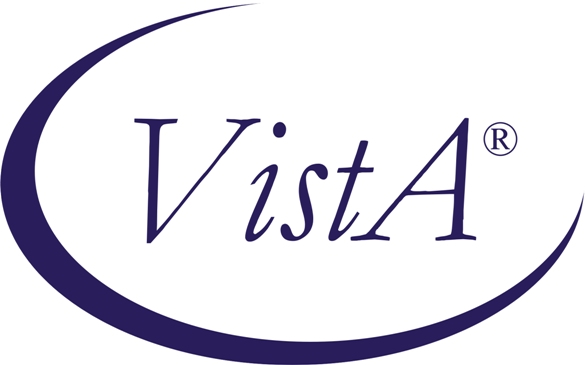 Electronic Wait List (EWL) for Scheduling and Primary Care Management Module (PCMM)User ManualNovember 2002(Revised March 2016)Department Of Veterans AffairsOffice of Enterprise DevelopmentManagement, Enrollment, Financial SystemsRevision HistoryInitiated on 12/27/2004Table of ContentsIntroduction	1Sensitive Information	2Related Manuals	2Orientation	3Overview of the Electronic Wait List (EWL)	3Important Concepts	5Inter-Facility Transfer	5EWL Scheduling Beyond 120 Days	6Disposition of Matching EWL Entries	7Placing Patients on Multiple Wait Lists	9When a Clinic Cancels an Appointment	9Service Connected Appointment Type	10How Priority Works	11Report/Inquiry	13Background Job	14Business Rules Tables	16Using the EWL Software	18Electronic Wait List Standalone Menu	18Wait List Parameter Enter/Edit (Sch/PCMM)	22Inquire Wait List (Sch/PCMM)	25Enter/Edit Wait List	27Disposition Wait List (Sch/PCMM) Entry	31Wait List (Sch/PCMM) Reports	33SD Wait List Cleanup	51Electronic Wait List via Scheduling Appointment Management Menu	52PCE (Patient Care Encounter) and EWL	57Electronic Wait List via PCMM GUI	58PCMM GUI	58Wait List Utilities Menu	61Inter-facility Transfer Request	62New Request	62View Request Details	64Remove Transfer Request	65Display Inactive Entries	66Inter-facility Transfer Request Acceptance	67Request Summary	67Request Details	67Wait List Batch Clinic Change	69Use the Wait List as a Scheduling Reminder	70Open Closed EWL Entry	71Using EWL When Team is Under Maximum Capacity	72Wait List Import Tool	73Transmission to National Patient Care Database in Austin	82Glossary	83Appendix A - Patch SD*5.3*420 - EWL Transmission Fields	87Appendix B – 132 Column Sample Reports	89Wait List Statistic Report	89Enrollment Wait List Statistic Report	92EWL Wait Time Statistics	94IntroductionThe user manual for Electronic Wait List (EWL) Version 1.0, for Scheduling and Primary Care Management Module (PCMM) provides instruction in the use of the Electronic Wait List (EWL). Access to the EWL is available in four separate applications.The EWL Stand-Alone programPCMM GUIPCMM VistAScheduling Appointment Management ModuleThe EWL protocols, on the Appointment Management menu, may also be added to a Patient Care Encounter (PCE) List Manager menu if desired.Recognizing a need to effectively track the demand for services at Department of Veterans Affairs (VA) hospitals and Community Based Outpatient Clinics (CBOCs) versus their ability to meet this demand, REDACTED, then Deputy Under Secretary of Health O & M,  sent a memo to REDACTED, then Deputy CIO for Health, VHA, requesting the development of an electronic wait list. Here is an excerpt from the memo dated February 1, 2002.As you are aware, clinic-waiting times has become a high visibility issue with the Secretary’s office. We report data monthly during the Deputy Secretary’s Performance briefings. Current waiting time measures reflect the experience of veterans already “in the system” and do not accurately portray waiting time experiences of new enrollees or patients without a scheduled appointment. Whether due to absence of appointments or other reasons, ad hoc “waiting lists” of new veteran enrollees to be entered into the scheduling system are known to exist, and waiting times for new enrollees seeking care are anecdotally reported to be long. We will attempt to formalize an “electronic waiting list” in VistA to more consistently and accurately reflect demand across VHA, and reduce the risk to enrollees lost to follow-up due to clerical error.The EWL assists VA Medical Centers, Community Based Outpatient Clinics, and VHA Central Office in managing veterans’ access to outpatient health care. The EWL also assists clinics in identifying patients waiting for appointments and/or PCMM panel assignments.Within the EWL stand-alone software program, a patient may be placed on a Wait List for a Primary Care team or position, a scheduling service/specialty, or a specific clinic. A patient can only be placed on a Wait List for a team or position if that team/position has met or exceeded capacity. To place a patient on a position Wait List, the patient must first be assigned a Primary Care team.EWL software activates in the VistA Scheduling application through Appointment Management when an appointment for a clinic (set up in the Parameter file) is not available or cancelled. When utilizing the scheduling option, the user is notified prior to invoking the option if the patient is rated service connected 50% or greater. Within PCMM GUI, the EWL software activates when a Primary Care team or provider is not available to a patient. Specifically, this is when the panel is at or above capacity. Reports are available from the EWL Report option.Sensitive InformationTo avoid displaying sensitive information regarding our patients and staff, the examples in this manual contain pseudonyms or scrambled data instead of real names. Our patients and staff will be referred to as “EWLPATIENT, ONE”, “EWLPROVIDER, ONE”, or “EWLUSER, ONE.” Scrambled data is a series of random letters that replace a real name like “AAADY, JWHTRE”. Likewise real social security numbers (SSNs), real addresses and other personal identifiers are not used.Related ManualsThe documentation for Electronic Wait List (EWL) Version 1.0 includes the following related manuals, located on the VistA Documentation Library (VDL) website. http://www.va.gov/vdl/application.asp?appid=131EWL Installation GuideEWL Release NotesOrientationThis user manual assumes that readers have a working knowledge of the PCMM GUI and VistA, VistA Scheduling, and other VistA software applications. Screen displays may vary among different sites and you may not see the data on your monitor exactly as shown in this manual. Although screens are subject to modification, the major menu options, as they appear in this manual, are fixed and are not subject to modification (except by the package developer). Overview of the Electronic Wait List (EWL)In the outpatient setting, patients are assigned a primary care team and provider who are responsible for delivering essential health care, coordinating all health care services, and serving as the point of access for specialty care. This is accomplished through the Primary Care Management Module (PCMM) of the Veterans Health Information Systems and Technology Architecture (VistA). When a patient cannot be assigned to a primary care team or position, the PCMM software asks if the patient should be placed on the Electronic Wait List. PCMM Wait List reports assist in the management of patients awaiting a primary care team or provider assignment.The purpose of EWL is to provide quicker or more convenient patient care by providing care by another team or location for the patient’s benefit. The EWL can be accessed through the PCMM GUI or by a Standalone Roll and Scroll application from the VistA Scheduling Appointment menu, as well as from the Scheduling Appointment Management Menu. The EWL standalone menu is accessible to users with the SDWL MENU security key.The goal of the EWL is to provide care to the patient as quickly as possible. To facilitate this goal, patients may be placed on a Wait List for a different team or even at a different facility. The EWL keeps track of appointments, clinics, and providers associated with patients on the various Electronic Wait Lists. Patient eligibility information and service connected status is also recorded and updated. The EWL runs a background job to determine patient changes in the veteran’s service connected percentage, service connected priority as well as changes to appointment, clinics, and personnel that affect Wait List patients. EWL also sends messages to assigned mail groups to notify of such changes.The Electronic Wait List can also produce reports on demand regarding EWL related activities.Important ConceptsThe following sections discuss important concepts and business rules that govern the use of the Electronic Wait List. A step-by-step view of the EWL Menus is discussed in the section Using the EWL Software.Inter-Facility TransferThe EWL Inquire option checks whether an EWL entry is the subject of an Inter-Facility Transfer. If so, this information is displayed. In the Enter/Edit Wait List (Sch/PCMM) option, at the point where a new EWL entry has been requested, a look-up is performed on the Inter-Facility Transfer file (#409.36). If the patient has a transfer pending, a new prompt appears asking if a new EWL entry should be created (transferring the patient from the requesting facility). In this way, an association is made with the newly created EWL entry and the EWL entry at the requesting facility. This association is maintained until EWL entry at the receiving facility is closed.An EWL entry cannot be edited while it is the subject of an Inter-Facility Transfer. It should be stressed that it is not possible to simply reopen an EWL entry closed due to a transfer. First, the continuation EWL entry must be removed or the connection is broken.When an EWL entry, which is the subject of an Inter-Facility Transfer, is closed, this normally concludes the transfer. An exception to this is if the disposition reason is ENTERED IN ERROR. In this case, the status of the transfer file at the facility returns to PENDING. Otherwise, a message is returned to the requesting facility and the associated EWL entry there is closed.Special flags indicate and track the patient's primary care transfer, rejection, and multiple team assignments. These flags work in the background and shall provide information to the Austin Automation Center (AAC) in the near future.INTRA TRANSFER - identifies the patient's preferred locationREJECTION - indicates that there are locations with available Primary Care teams while the patient opted to be put on the Wait List.MULTI TEAM - the requested location has more than one team, and one Wait List entry was created for each team.See detailed information in section titled Inter-facility Transfer Request.EWL Scheduling Beyond 120 DaysMake every effort to schedule appointments at most 120 days from the “desired date”. If an appointment is scheduled more than 120 days from the desired date, the system will prompt the user to create a Wait List entry. This entry will be created with the "120 Days" flag. The ability to use the related clinic will be allowed even if it is not set up in the SD WL CLINIC LOCATION file (#409.32). That entry will be created during this process if applicable. If the user chooses to continue with the appointment entered by answering the EWL question ‘NO’, the system will continue with the appointment making process.The date is more than 120 days beyond the Desired DateAdd to EWL? YES// NO  APPOINTMENT MADEIf a Wait List entry is created, a message is sent to the EWL Mail Group concerning the "120 Days" flags. When viewed through Wait List – Inquiry, an entry with the 120-day flag will display a comment as shown below.Subj: EWL opened entry with a 120 days flag  [#442794] 05/30/07@15:20  10 linesFrom: POSTMASTER  In 'IN' basket.   Page 1  *New*-------------------------------------------------------------------------------An open Wait List entry was created with a 120 days flag, indicating that itwas not possible to schedule an appointment for the listed clinic within120 days of the desired date.An EWL Entry was created for the following patient,PATIENT NAME        SSN           EWL                               --------------------------------------------------------------------------EWLPATIENT,TWO      000020246     CECELIA'S CARDIOLOGY        Enter message action (in IN basket): Ignore//Disposition of Matching EWL EntriesWhen users make an appointment, VistA searches to see if the appointment has a matching stop code in open EWL entries of the SPECIFIC CLINIC or SERVICE/SPECIALTY EWL types. If the system finds a match, an on-screen message will appear, as shown below, as well as a list of matching EWL entries. If the user selects an EWL entry from the list it will be closed. VistA automatically assigns the matching entry with the (SA)REMOVED/SCHEDULED-ASSIGNED disposition type.If you do not want to close a particular EWL entry, pressing the ‘Enter’ key allows you to keep the EWL entry opened but requires you to give a non-removal reason for not closing that entry.========================================================================== Open EWL entries matching appointment specialty-----------------------------------------EW List Type   SC/P  Waiting for Institution  Orig Date   By  Des. Date Reopen--------------------------------------------------------------------------------1. CLINIC       N/   DONNA'S CLINIC REDACTED      30 Oct 06       30 Oct 06       Comment: Follow-up needed2. CLINIC       N/F  DONNA'S CLINIC REDACTED      20 Dec 06   PAT 15 Dec 06   Non-Removal Reason: Provider wants another appointment  Select one of the above open EWL entries to close with an appointment or press ‘Enter’ key to continue>:  (1-2): 2*** Patient has been removed from Wait List ***If a matching EWL entry is not removed, the user is required to enter a non-removal reason for each matching appointment, if it has not already been entered. All open, matched entries will be displayed again when a new appointment entry occurs, including those with a previously entered non-removal reason. At this point, an EWL entry can be closed, left opened with an existing non-removal reason, or a new non-removal reason can be entered to keep the entry open.========================================================================== Open EWL entries matching appointment specialty-----------------------------------------EW List Type   SC/P  Waiting for Institution  Orig Date   By  Des. Date Reopen--------------------------------------------------------------------------------1. CLINIC       N/   DONNA'S CLINI REDACTED      30 Oct 06       30 Oct 06       Comment: Follow-up needed2. CLINIC       N/F  DONNA'S CLINI REDACTED      20 Dec 06   PAT 15 Dec 06     Comment:  > 120 days; Non-Removal Reason: Provider wants another appointmentSelect one of EWL entries to enter a non-removal reason or press 'Enter' key to accept the current one: :  (1-1): 1     Select one of the following:          1         APPOINTMENT CRITERIA NOT MET          2         PATIENT WANTS ANOTHER APPOINTMENT          3         PROVIDER WANTS ANOTHER APPOINTMENT          4         OTHERSelect one of the following reasons for #: 1:NOTE: The same EWL Entry matching functionality exists when the user performs CHECK OUT on an existing appointment that was entered in the past.Placing Patients on Multiple Wait ListsWhen prompting a user for Wait List Type, the system displays all types of Wait Lists (i.e., PCMM team, PCMM position, Specific Clinic, Service/Specialty Clinic) regardless of current entries. The system displays the team associated with the PCMM position. This permits users to place patients on Wait Lists for multiple Primary Care Panels. Patients cannot be placed on the same TEAM multiple times nor can patients be assigned POSITIONS not defined to the specific TEAM. POSITION assignment can be made multiple times for the same TEAM, but the same POSITION can be assigned only one time. In addition, the display of POSITION(S) will include the TEAM associated with the POSITION for clarity.It should also be noted that users may assign a patient to a Wait List for a specific position. However, that patient must be assigned to the appropriate TEAM prior to the position assignment.When a Clinic Cancels an AppointmentEWL entries are synchronized with appointments by placing the patient back on the Wait List immediately whenever an appointment is cancelled by the decision of the clinic (denoted by appointment statuses C: CANCELLED BY CLINIC or A: CANCELLED BY CLINIC & AUTO-REBOOK), then interactively allowing the user to match an open Wait List entry with a rebooked appointment.Service Connected Appointment TypeAn appointment type called ‘SERVICE CONNECTED’ is used to flag and keep track of service-connected appointments. Service connected information is displayed when making an appointment. If the veteran’s service connection is 50 percent or greater, the display will look like this.PATIENT'S SERVICE CONNECTION AND RATED DISABILITIES: SC Percent: 100% LEG, AMPUTATION: LOSS KNEE ACTION  (SC - 100%)Primary Eligibility Code: SERVICE CONNECTED 50% to 100%APPOINTMENT TYPE: SERVICE CONNECTED//  Notice that if the patient’s service connection is 50% or greater the default prompt for appointment type may change to ‘SERVICE CONNECTED’.Note: If the default appointment type for this Clinic is set to ‘REGULAR’, the appointment type default will change to ‘SERVICE CONNECTED’. If the default appointment type is not set to ‘REGULAR’ (e.g., C&P, Research, etc.), the default prompt will not change, but the Appointment Type can be manually overwritten.Service connected information is displayed when making an appointment. If the veteran’s service connection is less than 50 percent, the display will look like this.PATIENT'S SERVICE CONNECTION AND RATED DISABILITIES: SC Percent: 40% Primary Eligibility Code: SC LESS THAN 50% No Service Connected Disabilities ListedIf the veteran’s service connection is less than 50%, a prompt will ask if this appointment is for a service-connected condition as shown below. If you answer ‘Y’ or ‘YES’, the appointment type prompt may change to ‘SERVICE CONNECTED’.Note: If the default appointment type for this Clinic is set to ‘REGULAR’, the appointment type default will change to ‘SERVICE CONNECTED’. If the default appointment type is not set to ‘REGULAR’ (e.g., C&P, Research, etc.), the default prompt will not change, but the Appointment Type can be manually overwritten.IS THIS APPOINTMENT FOR A SERVICE CONNECTED CONDITION? (Y OR N): Y 	   APPOINTMENT TYPE: SERVICE CONNECTED//If at Check-out (Appointment Check-in/Check-out) the provider answers the question 'Is this appointment for an SC condition' different from the answer provided by the patient and entered by the user making the appointment, the provider’s answer will take precedence and set the APPOINTMENT TYPE.How Priority WorksThe Electronic Wait List is required to track the veteran’s service connected percentage of disability.Patients with a service connected percentage of 50% or greater automatically receive a priority designation, while those patients with a service connected percentage less than 50% only receive a priority designation if their requested appointment is related to their service connected condition.If a patient's service connected percentage changes, the following rule is applied to the patient's service connected priority: The Electronic Wait List is also required to track whether the appointment is related to a service connected disability.In SD WAIT LIST file (# 409.3), the SERVICE CONNECTED PRIORITY field (#15) will be set to 'YES'  if the SERVICE CONNECTED PERCENTAGE field (#.302) changes from less than 50% to 50% or greater. If the SERVICE CONNECTED PERCENTAGE field (#.302) changes and the SERVICE CONNECTED PRIORITY is updated, a MailMan bulletin with a subject line of "EWL SC Patient Update with SC Priority" will be sent to members of the mail group SD EWL BACKGROUND UPDATE, listing the patients' names.Example of MailMan BulletinSubj: EWL SC Patient Update with SC Priority  [#165697]12/09/04@09:28  4 linesFrom: POSTMASTER  In 'IN' basket.   Page 1  *New*Patient Name           SSN   OLD-EWL/SC %      NEW-EWL/SC %     PRIORITY------------------------------------------------------------------------ EWLPATIENT, THREE     9999          40               50          YESA MailMan bulletin with a subject line of "EWL SC Patient Update with SC Percentage Change" will be sent to members of the mail group SD EWL BACKGROUND UPDATE if the SERVICE CONNECTED PERCENTAGE (#.302) changes from 50 % or greater to less than 50%. This bulletin will also be sent to the above mail group if the SERVICE CONNECTED PERCENTAGE (#.302) is initially less than 50% and changes to a different value that is also less than 50%, but less than its initial SERVICE CONNECTED PERCENTAGE field (#.302) value. The bulletin will list the patient(s) and include an additional note, "EWL SC PRIORITY MAY REQUIRE MANUAL UPDATE PLEASE REVIEW". Each site will determine whether the SERVICE CONNECTION PRIORITY (#15) needs updating and will need to change this field manually. The new option Service Connected Wait List (Sch/PCMM) Edit [SD WAIT LIST SC PRIORITY EDIT] was created to edit the new field SERVICE CONNECTED PRIORITY (#15). This new option is not attached to any menus. The EWL coordinator at each site should determine who will be assigned this option.Example of MailMan BulletinSubj: EWL SC Patient Update with SC Percentage Change  [#165699]12/09/04@09:48  6 linesFrom: POSTMASTER  In 'IN' basket.   Page 1  *New*-------------------------------------------------------------------------------Patient Name             SSN   OLD-EWL/SC %  NEW-EWL/SC %  MULTI-ENTRIES------------------------------------------------------------------------------- ** NOTE: EWL SC PRIORITY MAY REQUIRE MANUAL UPDATE, PLEASE REVIEW **EWLPATIENT, THREE       9999        30            40            YESReport/InquiryThe options Appointment (Sch/PCMM) Wait List Report [SD WAIT LIST APPT REPORT] (detailed report only) and Inquire Wait List (Sch/PCMM) [SD WAIT LIST INQUIRY] display the SERVICE CONNECTED PRIORITY field (#15). During installation, the SERVICE CONNECTED PRIORITY field (#15) in the SD WAIT LIST file will be set. This field will be set to NO for current patients in this file with eligibility of SC less than 50%. Some of these patients may be on the Wait List for service-connected disabilities. It is up to the site to determine if these entries should be changed to YES. A printout of the Appointment (Sch/PCMM) Wait List Report [SD WAIT LIST APPT REPORT] (detailed only) will list all patients and display the field SERVICE CONNECTED PRIORITY.Example of Appointment (Sch/PCMM) Wait List Report (detailed report)Institution: VAMC REDACTEDClinic/Service: PRIMARY CAREEWLPATIENT, ELEVEN                9999          Desired Date: MAY 19, 2005Primary Eligibility: SC LESS THAN 50%Service Connected Priority: YESComments: THIS IS A REGULAR COMMENTRequested by: PATIENTTelephone (Home): 555-555-5555__________________________________________________________________________Institution: VAMC REDACTEDClinic/Service: CARDIOLOGYEWLPATIENT , SIX                    9494          Desired Date: MAY 05, 2005Primary Eligibility: SERVICE CONNECTED 50% to 100%Service Connected Priority: YESComments: Requested by: PATIENTTelephone (Home): 555-555-5555Example of Inquire Wait List (Sch/PCMM) [SD WAIT LIST INQUIRY]PATIENT: EWLPATIENT, SEVEN			ORIGINATING DATE: MAY 18, 2005INSTITUTION: REDACTED, NY VAMC		WAIT LIST TYPE: PCMM TEAM ASSIGNMENTWL SPECIFIC TEAM: TEAM 1			ORIGINATING USER: EWLSTAFF, ONECURRENT STATUS: OPEN				COMMENTS: TESTEWL ENROLLEE STATUS: PRIOR			SERVICE CONNECTED PERCENTAGE: 50SERVICE CONNECTED PRIORITY: YESBackground JobSD EWL BACKGROUND JOB The background job performs multiple operations. The routine SDWLQSC runs in the background as scheduled by the site to determine the following.1) The SD EWL BACKGROUND JOB opens a closed EWL entry if the appointment cancellation was the clinic’s decision. The background job has been modified to remove the cancelled appointment data from the opened EWL entry to prevent that entry from being reopened if it is closed again with the same disposition code: SA: REMOVED/SCHEDULED-ASSIGNED.A MailMan message is sent to recipients in the SD EWL BACKGROUND UPDATE mail group indicating that EWL entries were opened because of cancelled appointments with a listing of the patients, clinics, and date/times when the cancelled appointments had been scheduled. Each e-mail message may contain one or more appointments depending on the options and actions used to cancel appointments. Every cancelled appointment that results in opening an EWL entry will appear in a message, including EWL entries optionally closed by rebooking the appointment immediately after cancelling.2) The SD EWL BACKGROUND JOB includes a search for potential matching appointments and/or encounters created for the same clinic or specialty as open EWL entries. The matching appointments/encounters would have to have their date/time not older than the Origination Date of the related open EWL entries. If the matching encounters are identified as described above, a message is sent to the mail group SD EWL BACKGROUND UPDATE, with a listing of those opened entries that should potentially be closed. These messages will include the patient’s SSN.3) The SD EWL BACKGROUND JOB determines changes in the veteran’s service connected percentage and service connected priority. The business rules for this process are described in the Business Rules Tables for the SD EWL BACKGROUND UPDATE. Two messages have been created; Message 1 titled EWL SC Patient Update with SC Priority and Message 2 titled EWL SC Patient Update with SC Percentage Change. The appropriate message will then be sent to the user group. Message 1 will report that the SERVICE CONNECTED PRIORITY has been changed and both the old and new service connected percentage will be printed on the message. Message 2 will indicate that a manual review will be required and no updates to the EWL record will occur.Example of messagesMessage 1 (EWL SC Patient Update with SC Priority)Subj: EWL SC Patient Update with SC Priority  [#165697] 12/09/04@09:28  4 linesFrom: POSTMASTER  In 'IN' basket.   Page 1  *New*Patient Name         SSN            OLD-EWL/SC %      NEW-EWL/SC %     PRIORITY---------------------------------------------------------------------------- EWLPATIENT, THREE   000-66-9999          40                 50          YESMessage 2 (EWL SC Patient Update with SC Percentage Change)Subj: EWL SC Patient Update with SC Percentage Change  [#165699] 12/09/04@09:48  6 linesFrom: POSTMASTER  In 'IN' basket.   Page 1  *New*-------------------------------------------------------------------------------Patient Name         SSN             OLD-EWL/SC %  NEW-EWL/SC %  MULTI-ENTRIES------------------------------------------------------------------------------- ** NOTE: EWL SC PRIORITY MAY REQUIRE MANUAL UPDATE, PLEASE REVIEW **EWLPATIENT, THREE   000-66-9999        30             40            YESBusiness Rules TablesThe following tables document the business rules related to the changes included in patch SD*5.3*394.SD EWL BACKGROUND JOB OPTIONMAKE APPOINTMENT SERVICE CONNECTED APPOINTMENT CRITERIA.Using the EWL SoftwareThe following instructions and examples assume that the user is beginning at the Scheduling Appointment menu. All user actions appear in bold print. You must press <RETURN> after you have chosen each option.Electronic Wait List Standalone MenuThe Electronic Wait List (EWL) menu option appears on the Scheduling Appointment menu. The EWL standalone menu is accessible to users with the SDWL MENU security key. If the Wait List options at your site are not functioning, they may be blocked locally. If this is the case, please contact your local ADPAC or IRM.The SDWL Parameter security key provides for entering and editing Specific Clinics and Service/Specialties that use the EWL at each facility.NOTE: All Clinics and Service/Specialties that will use EWL must be setup in the Scheduling application prior to use by EWL. Designate institutions for Service/Specialties PRIOR to utilizing the Import Tool.Active clinic division/institution assignments can be reviewed by running the FileMan sort/print template provided below.FileMan Sort & Print Templates: Select OPTION: PRINT FILE ENTRIES OUTPUT FROM WHAT FILE: HOSPITAL LOCATION// SORT BY: NAME// TYPE="CLINIC" WITHIN TYPE="CLINIC", SORT BY: INACTIVATE DATE="" WITHIN INACTIVATE DATE="", SORT BY: NAME START WITH NAME: FIRST// WITHIN NAME, SORT BY: STORE IN 'SORT' TEMPLATE: FIRST PRINT FIELD: NAME THEN PRINT FIELD: DIVISION THEN PRINT FIELD: INSTITUTION THEN PRINT FIELD: Heading (S/C): HOSPITAL LOCATION LIST Replace STORE PRINT LOGIC IN TEMPLATE: START AT PAGE: 1// DEVICE: <select device> HOSPITAL LOCATION LIST                         FEB  2,2007  11:21    PAGE 1NAME                  DIVISION           INSTITUTION-------------------------------------------------------------------------------OBSERVATION           REDACTED VAMC        REDACTED OPC RADIOLOGY         REDACTED VAMC        REDACTED ORTHO-CLINIC          REDACTED VAMC        REDACTED OUTPATIENT LAB        REDACTED VAMC        REDACTED PAT GM/SURG           REDACTED VAMC        REDACTED PAT MH/NURS           REDACTED             (****missing institution****) NOTE: If the institution field is blank, FileMan Enter/Edit must be utilized to enter the appropriate institution from the national institution file. Service/Specialties can be assigned an institution by utilizing the Wait List Parameter Enter/Edit option. The institution field points to the national institution file. If the site’s divisions are not entered in the national institution file, they need to be in order to be used with EWL.FileMan Enter/Edit ExampleSelect OPTION: ENTER OR EDIT FILE ENTRIES INPUT TO WHAT FILE: HOSPITAL LOCATION//EDIT WHICH FIELD: ALL// INSTITUTION THEN EDIT FIELD: The SDWL keys DO NOT block the following three prompts in the Scheduling software. Each site must decide on use of the Wait List software at their site and implement the decision(s) through site-specific procedures and training. These decisions are particularly important to consider during the time of installation and local wait list cutover. These are the three prompts, within the Scheduling routines, that require site-specific procedures and training to implement successfully.1.  In the Make Appointment option, if a date and time are not entered for a clinic appointment the question is displayed, “Do you want to add this patient to the Wait List? NO//. No is the default answer. For users instructed not to use the EWL, a recommendation is to train them to always accept the “No” default. Only clinics set up in the Parameter file triggers this Wait List prompt. If a clinic appointment is made for a patient who is on the Wait List, the user is asked if they would like to remove the patient from the Wait List for that clinic. The default is yes but the response may be No and a reason given.2.  If an Unscheduled Visit is entered for a patient who is on the EWL for the same clinic, the user sees a prompt asking if the patient should be removed from the EWL for that clinic. Yes or No may be entered. Entering No requires entry of a reason code. The question only occurs for clinics set up in the EWL Parameter file.3. When canceling an appointment for a patient, if there are entries for this patient on the Wait List for that clinic/service specialty, the user sees a message on the screen "There are Wait List entries waiting for an Appointment for this patient in (Name of) Clinic." This message could be used to prompt users to notify authorized staff about needed appointments. The prompt only occurs for clinics set up in the EWL Parameter file.An institution must be entered for all Clinics and Service/Specialties that use EWL. Active clinic institution assignments can be verified by running a FileMan inquiry to the HOSPITAL LOCATION file (#44). The EWL menu provides the following functionality.1.  Enter a patient on the EWL and assign the patient an EWL TYPE of the following.Specific clinic Scheduling service/specialty Primary care team Primary care position 2.  Edit the EWL entry. 3.  Inquire to a patient’s EWL entries. 4.  Disposition the EWL entry 5.  Produce reports in both summary and detail format.  6.  Allow the setting of local parameters for clinics and service/specialties by institution.For the purposes of this user manual, we explain each of the above options in the order that they appear to the user on the screen with the exception of the Wait List (Sch/PCMM) Parameter Enter/Edit option, which because of its importance is explained first. This is how the menu appears to the user. The Wait List (Sch/PCMM) Menu option is found within the Appointment Menu.Select Scheduling Manager's Menu Option: Appointment Menu   AM     Appointment Management   CK     Appointment Check-in/Check-out   WL     Wait List (Sch/PCMM) Menu ...          Add/Edit Stop Codes          Append Ancillary Test to Appt.          Cancel Appointment          Chart Request          Check-in/Unsched. Visit          Computer Generated Menu ...          Delete Ancillary Test for Appt.          Discharge from Clinic          Display Appointments          Edit Clinic Enrollment Data          Enrollment Review Date Entry          Find Next Available Appointment          Make Appointment          Multiple Appointment Booking          Multiple Clinic Display/Book          No-Shows Select Appointment Menu Option: WL  Wait List (Sch/PCMM) Menu   1      Inquire Wait List (Sch/PCMM)   2      Enter/Edit Wait List (Sch/PCMM)   3      Disposition Wait List (Sch/PCMM) Entry   4      Wait List (Sch/PCMM) Reports ...   5      Wait List (Sch/PCMM) Parameter Enter/EditSelect Wait List (Sch/PCMM) Menu Option:Wait List Parameter Enter/Edit (Sch/PCMM)Users assigned the SDWL Parameter key are able to set the parameters for their Wait List functionality. By setting parameters, the user can determine which service/specialties and clinic locations by institution are available for Wait List entry.NOTE: Specific Clinics and Service/Specialties must be set up for each Institution/Division before Importing Wait List entries with the Import Tool and/or using the EWL.Select Wait List (Sch/PCMM) Menu Option: Wait List (Sch/PCMM) Parameter Enter/EditWait List Parameter Enter/EditSelect one of the following:1. Wait List Service/Specialty (409.31)2. Wait List Clinic Location (409.32)When setting parameters for a service/specialty, the user chooses from a list of DSS identifiers from the CLINIC STOP file (#40.7). Enter response: 1 Wait List Service/Specialty FileSelect DSS ID: ?Do you want the entire CLINIC STOP List? Y (Yes)Choose from:ACTIVE DUTY SEX TRAUMA 524AMB SURGERY EVAL BY NON-MD 416AMPUTATION CLINIC 418Select DSS ID: 418 AMPUTATION CLINIC 418Once the user has selected the DSS identifier, the user chooses from a list of institutions in file (#4) that are associated with that particular identifier. The user is asked for the institution for the particular service/specialty that is being activated.Select INSTITUTION: ?You may enter a new INSTITUTION, if you wishAnswer with INSTITUTION NAME, or STATUS, or STATION NUMBER, orOFFICIAL VA NAME, or CURRENT LOCATION, or NAME (CHANGED FROM)Do you want the entire 304-Entry INSTITUTION List? y (Yes)ANN ARBOR, MI 		506ASHEVILLE, NC		637BALTIMORE, MD		512
BALTIMORE MD -		313
BATAVIA, NY		513
BATH, NY		514
BATTLE CREEK, MI 	515
BAY PINES, FL		516
ATLANTA, GA 		508 ATLANTA- GA 		316 AUGUSTA, GA 		509 AUSTIN. TX 		200Select INSTITUTION: BAY PINES, FL 516Are you adding 'BAY PINES, FL' as a new INSTITUTION (the 1ST for this SD WL SERVICE/SPECIALTY)? No// Y (Yes)The user then chooses an activation date for the service/specialty.DATE ACTIVATED: T (AUG 22, 2002)The inactivation date is used when the service/specialty is no longer needed for Wait List purposes. DATE INACTIVATED: RETURNThe clinics are set up in option SET UP A CLINIC with the Medical Center Division pointing to the Institution in the national Institution file. Periodically, the Chief Business Office sends out a directive and the sites are responsible for maintaining the Medical Center Division file. There is a one to one relationship between a Medical Center Division and an Institution. Each Institution should have the Station Number field (# 99) assigned.Wait List Parameter Enter/EditSelect one of the following:1. Wait List Service/Specialty (409.31)2. Wait List Clinic Location (409.32)Enter response: 2 Wait List Clinic Location
Select Clinic: ?
Answer with HOSPITAL LOCATION NUMBER, or NAME, or ABBREVIATION, or TEAM
Do you want the entire HOSPITAL LOCATION List? y (Yes)
Choose from:50 	HAYNES UROLOGY 	-CHEYENNE VAMROC 51 	OUTPT NURSE BLUE TEAM 	-CHEYENNE VAMROC 57 	GIBBENS ENT 	-CHEYENNE VAMROC 66 	MHC JOHNSON 	-CHEYENNE VAMROC 87 	NUCLEAR MED 	-CHEYENNE VAMROC Select Clinic: NUCLEAR MED 	-CHEYENNE VAMROC DATE ACTIVATED: T 	(AUG 22, 2002) The inactivation date is entered when the clinic is no longer needed for Wait List purposes.Inactivation of a clinic is prevented if there are open EWL entries for that clinic in the SD WAIT LIST file (#409.3).DATE INACTIVATED: <RETURN>Inquire Wait List (Sch/PCMM)The Inquire Wait List option allows a user to view Wait List entries for a patient. Once the user has entered the patient’s name, the user is asked if they want to view “only the open wait lists?” If the user accepts the prompt YES, only the Wait List entries that are open at that time are displayed. An open Wait List entry is one that has not had a disposition reason entered. If the user chooses “no” {meaning the user wants to see OPEN and CLOSED dispositioned entries} the user is asked for a date range. The Wait List entries for the noted time period are displayed. To best illustrate this option, choose to view only open Wait List entries and then all Wait List entries as shown below.Select Wait List (Sch/PCMM) Menu Option:1 Inquire Wait List (Sch/PCMM)2 Enter/Edit Wait List(Sch/PCMM)3 Disposition Wait List (Sch/PCMM) Entry4 Wait List (Sch/PCMM) Reports ...5 Wait List (Sch/PCMM) Parameter Enter/EditSelect Wait List (Sch/PCMM) Menu: Inquire Wait List (Sch/PCMM)Example of open Wait List entries for a patientWait List -InquirySelect PATIENT NAME: TEST, PATIENT A 1-1-44 CAUCASIAN 555551234 YES SC VETERAN GREEN TEAMDo You Want to View Only 'OPEN' Wait Lists? Yes//#1Wait List -SPECIFIC CLINIC Date Entered -09/23/02PRIMARY CARE GREEN CLINIC
Institution -VAMC REDACTED
Entered by –EWLSTAFF, ONE
Requested By -PATIENT Date Desired -09/23/02
Comments – Patient Requesting appt in Green clinic*****Example of all Wait List entries for a patientWait List -InquirySelect PATIENT NAME: EWLPatient, Five 10-26-38 666-10-2410 NO NSC VETERANDo You Want to View Only 'OPEN' Wait Lists? Yes// NONote: The “Date Entered” is the date the user placed the patient on the wait list.Start with Date Entered: T (SEP 23, 2002)End with Date Entered: T+90 (DEC 22, 2002)#1Wait List -SPECIFIC CLINIC Date Entered -09/23/02AUDIOLOGYInstitution -VAMC REDACTEDEntered by –EWLstaff, Two Requested By -PATIENT Date Desired -10/23/02*****Wait List -InquiryEWLpatient, Five 666-10-2410Wait List -SPECIFIC CLINIC Date Entered -09/23/02AUDIOLOGY
Institution -VAMC REDACTEDEntered by - EWLSTAFF, TWORequested By -PROVIDER Date Desired -12/22/02Provider –EWLPROVIDER, ONE
Comments – Consult request from Dr. Doctor.Disposition -REMOVED/SCHEDULED-ASSIGNED Disposition Date -09/23/02Dispositioned by - EWLSTAFF, ONENOTE: The closed or inactive EWL entries have the “Disposition,” “Disposition Date,” and the “Dispositioned by” fields displayed. Enter/Edit Wait ListThis option allows users to add patients to a PCMM Team or position, specific clinic or a Service/Section Wait List, or to edit their entries on a Wait List. If the patient is already on a Wait List, a listing of all the current Wait List entries for the patient is displayed. This listing contains the Wait List type, the Wait List modifier (waiting for field,) institution, and date the patient was entered on the Wait List. The user is then asked if they would like to put the patient on a new Wait List or to edit the existing Wait List information. Patients with a date of death are not allowed to have a Wait List entry assigned. The user receives a message that a date of death has been recorded for this patient.If a clinic's DIVISION field (#3.5) is changed in the HOSPITAL LOCATION file (#44), the corresponding INSTITUTION fields (#2,#.02) in EWL files SD WL CLINIC LOCATION (#409.32) and SD WAIT LIST (#409.3) must be updated as described below.The institution is determined from a clinic entry in the Hospital Location file (#44):        DIVISION field (#3.5) --> MEDICAL CENTER DIVISION file (#40.8) -->         INSTITUTION FILE POINTER field (#.07) --> INSTITUTION file (#4) That path is not automatic and is primarily made necessary when a division is entered in the HOSPITAL LOCATION file (#44) in error. Each time a division correction takes place, the SD Wait List Cleanup [SD WAIT LIST CLEANUP] option must be run to update the SD WL CLINIC LOCATION file (#409.32)  and the SD WAIT LIST file (#409.3).Examples of PCMM Team Wait List entrySelect Appointment Menu Option: WL Wait List (Sch/PCMM) Menu1 Inquire Wait List (Sch/PCMM)
2 Enter/Edit Wait List(Sch/PCMM)
3 Disposition Wait List (Sch/PCMM) Entry
4 Wait List (Sch/PCMM) Reports ...
5 Wait List (Sch/PCMM) Parameter Enter/EditSelect Wait List (Sch/PCMM) Menu Option: Enter/Edit Wait List(Sch/PCMM)
Scheduling/PCMM Enter/Edit Wait ListIf the selected patient is already on a wait list, VistA displays the entries as shown below.Select PATIENT NAME: EWLPATIENT, FIVE 	666-10-2410Wait List Enter/Edit	EWLPATIENT, FIVE 	666-10-2410Patient Currently is on Waiting List for the Following________________________________________________________________________________ #  Wait List Type    P   Waiting                  Institution            Date                            For                                          Entered 1.  SPECIFIC CLINI   F  CECELIA'S OPHTHAL         REDACTED                011607 2.  SPECIFIC CLINI   F  DONNA'S CLINIC            REDACTED                011607 3.  SPECIFIC CLINI   A  PETER'S CLINIC            REDACTED                011607Select Wait List (1-3) or Enter 'N' for New or '^' to Quit ?If the selected patient is not on a wait list, see below.Select PATIENT NAME: EWLPATIENT, FIVE 666-10-2410Patient is not on Waiting List. Do you wish to Add Patient? Yes//Select Wait List Type:1 PCMM TEAM ASSIGNMENT2 SERVICE/SPECIALTY3 SPECIFIC CLINICSelect Institution: VAMC REDACTEDSelect Team: ?Answer with TEAM NUMBER, or NAMEDo you want the entire TEAM List? Y (Yes)Choose from:10    FORT COLLINS TEAMSelect Team: 10 FORT COLLINS TEAM...OK? Yes// (Yes)(Note: Only PCMM Teams that are at or above their panel capacity are displayed for selection in the Wait List. Therefore, if all Teams are below capacity, no teams are display in the Wait List. If teams are not at capacity, patients should not be placed on the Wait List for them.) Comments: Patient is requesting assignment to PC team.*** Patient has been added to Wait List ***Examples of SERVICE/SPECIALTY Wait List entry where a patient is already on a Wait ListIf the patient is being placed onto a Wait List for Service/Specialty or a Specific Clinic, the user needs to select an institution, then the service/specialty or clinic. S/he then selects the priority of the appointment choosing between Future and ASAP, for as soon as possible appointments. If the user chooses Future, a desired appointment date is requested. If the user chooses ASAP, the current date is logged into the "Desired Date" field. After either choice, the user chooses whether the provider or the patient made the request. If the user chooses provider, s/he selects a provider name. The user may provide comments. The patient is then be added to the Wait List.Select Appointment Menu Option: WL Wait List (Sch/PCMM) Menu1 Inquire Wait List (Sch/PCMM)
2 Enter/Edit Wait List(Sch/PCMM)
3 Disposition Wait List (Sch/PCMM) Entry
4 Wait List (Sch/PCMM) Reports ...
5 Wait List (Sch/PCMM) Parameter Enter/EditSelect Wait List (Sch/PCMM) Menu Option: Enter/Edit Wait List(Sch/PCMM)Scheduling/PCMM Enter/Edit Wait ListSelect PATIENT NAME: EWLPATIENT, FIVE 666-10-2410Patient Currently is on Waiting List for the Following# Wait List Type    P   Waiting             Institution  Status Date  For   Entered1. SPECIFIC CLINI   F   AUDIOLOGY           VAMC ALB                   O    0923022. SPECIFIC CLINI   F   AUDIOLOGY           VAMC ALB                   O    0923023. SERVICE/SPECIA   A   PRIMARY CARE/MEDICI VAMC ALB                   O    092302Select Wait List (1) or Enter 'N' for New or '^' to Quit ? N (New)Select Wait List Type:1. PCMM TEAM ASSIGNMENT2. SERVICE/SPECIALTY3. SPECIFIC CLINICEnter response: 2 SERVICE/SPECIALTYSelect Institution: BAY PINES, FL 516Select Service/Specialty: ALLERGY IMMUNOLOGY 302Note: Service/Specialties must be added through the Wait List (Sch/PCMM) Parameter Enter/Edit option before user can select them in the EWL.Priority1. Future2. ASAPEnter response: 1 FutureDesired Date of Appointment: T+4 (AUG 27, 2002)Requested By1. Provider2. PatientEnter response: 2 PatientComments: Patient-requesting appt. with Audiology services.
*** Patient has been added to Wait List ***Example of SPECIFIC CLINIC Wait List entrySelect PATIENT NAME: EWLPATIENT, FIVE 666-10-2410Patient is not on Waiting List. Do you wish to Add Patient? Yes//Select Wait List Type:1. PCMM TEAM ASSIGNMENT2. SERVICE/SPECIALTY3. SPECIFIC CLINICEnter response: 3 SPECIFIC CLINICSelect Institution: VAMC REDACTEDSelect Clinic: AUDIOLOGYSpecific Clinics must be added through the Wait List (Sch/PCMM) Parameter Enter/Edit option before the user can select them in the EWL.Priority1. Future2. ASAPEnter response: 1 FutureDesired Date of Appointment: T+90 (DEC 05, 2002)Request By1. Provider2. PatientEnter response: 1 ProviderProvider Requesting Appointment: EWLPROVIDER, ONEComments: Dr. requests appt in Audiology clinic.*** Patient has been added to Wait List ***Disposition Wait List (Sch/PCMM) EntryThis option allows users to disposition or remove a patient from a Wait List. After selecting a patient, a list of the patient’s Wait List entries appears. Enter the number of the Wait List entry to be dispositioned.Using the SD WAIT LIST DISPOSITION option allows a patient's Wait List entry for a Specific Clinic to be moved to a different clinic even if it involves a different Institution. The original entry is closed with the new disposition code of CL for Changed Clinic.Note: 1. A patient’s EWL entries are automatically dispositioned with the disposition reason D – DEATH when a date of death is entered.  2. Within the new EWL Scheduling routines, make appointment and unscheduled visit, EWL entries may be dispositioned. Select Wait List (Sch/PCMM) Menu Option:1 Inquire Wait List (Sch/PCMM)
2 Enter/Edit Wait List(Sch/PCMM)
3 Disposition Wait List (Sch/PCMM) Entry
4 Wait List (Sch/PCMM) Reports ...
5 Wait List (Sch/PCMM) Parameter Enter/EditSelect Wait List (Sch/PCMM) Menu Option: Disposition Wait List (Sch/PCMM) EntryWait List -Disposition PatientSelect PATIENT NAME: EWLPATIENT, FIVE 10-10-38 666102410 NO NSC VETERANPatient Currently is on Waiting List for the Following# Wait List Type    P   Waiting             Institution  Status Date  For   Entered1. SPECIFIC CLINI   F   AUDIOLOGY           VAMC ALB                   O    0923022. SPECIFIC CLINI   F   AUDIOLOGY           VAMC ALB                   O    0923023. SERVICE/SPECIA   A   PRIMARY CARE/MEDICI VAMC ALB                   O    092302Select Wait List (1-3) or '^' to Quit? 2Disposition Reason:D DEATH
NC REMOVED/NON-VA CARE
SA REMOVED/SCHEDULED-ASSIGNED
CC REMOVED/VA CONTRACT CARE
NN REMOVED/NO LONGER NECESSARY CL CLINIC CHANGE
ER ENTERED IN ERROREnter response: SA REMOVED/SCHEDULED-ASSIGNED*** Patient has been removed from Wait List. ***The option SD WAIT LIST DISPOSITION ENTRY from the Appointment Management menu allows appointments matching the same specialty/stop code to be associated if the disposition code SA: REMOVED /SCHEDULED-ASSIGNED has been selected.Wait List (Sch/PCMM) ReportsThese Sample Reports were run on a test account with limited and spurious data.Electronic Wait List allows the creation of several types of reports. These reports allow the customization of sort criteria (sort by institution, desired date range, Wait List assignment, and priority).Select Wait List (Sch/PCMM) Reports Option: ?1	Appointment (Sch/PCMM) Wait List Report2	PCMM Team/Position Wait List (Sch/PCMM) Report3	Overdue Appointment Wait List(Sch/PCMM) Report4	Wait List (Sch/PCMM) Statistic Report5	Enrollment Wait List (Sch/PCMM) Statistic Report6	EWL Reopened Entries7	EWL 30 Day Report8	Print Transfer Requests9	EWL Non-Removal Reason Report10	EWL Wait Time Statistics11	Ad Hoc Report V112	Ad Hoc Report V213	30, Over 30, Over 120 Day ReportNote: Reports print the 50-100% veterans FIRST by Wait List type.Appointment (Sch/PCMM) Wait List ReportThis report generates a list of patients on the Appointment Wait List (Specific Clinic/Service) printed from the desired date with the 50-100% SC Veterans printing first. This list can be used as a call list to schedule patients’ appointments.Select Wait List (Sch/PCMM) Reports Option: Appointment (Sch/PCMM) Wait List Report                           Appointment Wait List ReportSelect Institution ALL //     *** Report Category Selection ***     1. Clinic     2. Service/SpecialtyEnter response: 1  ClinicSelect Category for Report OutputClinic: ALL// <choose one, many or all clinics>Print Report for ALL dates? ? Yes//   (Yes)Do you want only 'OPEN' Wait List Entries ? Yes//   (Yes)Select One of the Following:      D Detailed     S SummaryEnter response: s  Summary                       *** Selected Report Parameters ***                    Institution: ALL                 Report Category: Clinic                                    ALL              Date Desired Range:  ALL                  Output Format:  Summary                         Printing 'OPEN' Entries Only.Are these Parameters Correct ? Yes//   (Yes)DEVICE: HOME//Detailed reports show (after the parameters entered) 1. Patient name 2. SSN (last four) 3. Primary eligibility 4. SC % (if applicable) 5. Who requested – patient/provider provider name 6. Comments 7. Phone number – residents  8. Disposition date – disposition reason if “Closed” entries are printed Summary Reports only shows the number of Wait List entries for the selected criteria 1. Clinic Name 2. Number of wait list entries 3. Total wait list entries 4. Total # unique patients PCMM Team/Position Wait List (Sch/PCMM) Report This report generates a list of patients on the PCMM Wait List (Team/Position) printed from the date entered with the 50-100% SC Veterans printing first. This list can be used as a work list to assign patients to teams/positions.Select Wait List (Sch/PCMM) Reports Option: 2  PCMM Team/Position Wait List (Sch/PCMM) Report             Primary Care Team/Position Assignment Wait List ReportSelect Institution ALL //     *** Report Category Selection ***     1. Team     2. PositionEnter response: 1  TeamSelect Category for Report OutputTeam: ALL/ Do you want only 'OPEN' Wait List Entries ? Yes//   (Yes)Select One of the Following:      1. Detailed     2. SummaryEnter response: 2  Summary                       *** Selected Report Parameters ***                    Institution: REDACTED                Report Category: Team                                    ALL                   Output Format:  Summary                         Printing 'OPEN' Entries Only.Are these Parameters Correct ? Yes//   (Yes)DEVICE: HOME//Detailed reports show (after the parameters or sort criteria)1. Patient name 2. SSN (last four) 3. Primary eligibility 4. SC % (if applicable) 5. Current PC Team (if printing the Position WL) 6. Comments 7. Phone number – residents  8. Disposition date - disposition reason if “Closed” entries are printed Summary Reports only shows the number of Wait List entries for the selected criteria1. Team/Position Name 2. Number on wait list 3. Total wait list entries 4. Total # unique patients  Overdue Appointment Wait List (Sch/PCMM) ReportThis report prints a list of all patients in “wait list priority” order where the desired date has passed.Select Wait List (Sch/PCMM) Reports Option: 3  Overdue Appointment Wait List(Sch/PCMM) Report                      Overdue Appointment Wait List ReportSelect Institution ALL //     *** Report Category Selection ***     1. Clinic     2. Service/SpecialtyEnter response: 1  ClinicSelect Category for Report OutputClinic: ALL/ Select One of the Following:      D Detailed     S SummaryEnter response: s  Summary                       *** Selected Report Parameters ***                    Institution: ALL                 Report Category: Clinic                                    ALL                   Output Format:  SummaryDEVICE: HOME//Detailed reports show (after sort criteria) 	1. Patient name 	2. SSN (last four) 	3. Primary eligibility 	4. SC % (if applicable) 	5. Current PC Team (if printing the Position WL) 	6. Comments 	7. Phone number – residents  	8. Disposition date - disposition reason if “Closed” entries are printed Summary Reports only shows the number of Wait List entries for the selected criteria	1. Team/Position Name 	2. Number on wait list 	3. Total wait list entries 	4. Total # unique patients Wait List (Sch/PCMM) Statistic ReportThis report generates a summary of Wait List activity for a specified time frame. Shows number of Wait List entries that were added and dispositioned along with a detailed breakout.This is a 132-column report that is too wide for this page. See the sample report in Appendix B.Enrollment Wait List (Sch/PCMM) Statistic ReportThis report generates a summary of Wait List activity for a user specified time frame. Shows number of Wait List entries that were added and dispositioned along with a detailed breakout, sorted in EWL Enrollment Priority order.This is a 132-column report that is too wide for this page. See the sample report in Appendix B.EWL Reopened Entries ReportThis report provides a list of patients whose Wait List entries were reopened and the reason they were reopened.Select Wait List (Sch/PCMM) Reports Option: 6  EWL Reopened EntriesDEVICE: <ret>  UCX/TELNET    Right Margin: 80//EWL REOPEN REASON                               APR 26, 2005  09:16    PAGE 1-----------------------------------------------------------------------------EWLPATIENT, SIX                           REOPEN REASON: CANCELED APPOINTMENTEWL TYPE: SERVICE/SPECIALTY             DESIRED DATE: AUG 21, 2003APPT: PRIMARY CARE TEAM 1     MAY 6, 2005  09:00      Canceled by ClinicREOPEN COMMENTS: EWLPATIENT, SEVEN                           REOPEN REASON: OTHEREWL TYPE: SPECIFIC CLINIC                DESIRED DATE: DEC 10,2004APPT:                                                      REOPEN COMMENTS:EWLPATIENT, ONE                      REOPEN REASON: CANCELED APPOINTMENTEWL TYPE: SPECIFIC CLINIC                DESIRED DATE: JAN 5,2005APPT: STARTEST                APR 27, 2005  13:00      Canceled by ClinicREOPEN COMMENTS:EWL 30 Day ReportThis report shows all patients in the EWL file that have a DESIRED DATE within the next 30 days from the current date.Select Wait List (Sch/PCMM) Reports Option: 8  EWL 30 Day ReportDEVICE:   UCX/TELNET    Right Margin: 80// EWL 30 DAY REPORT                              SEP 25,2006  13:22    PAGE 1                                           DESIREDNAME                            SSN        DATE         ORIG DATE--------------------------------------------------------------------------------	INSTITUTION: REDACTEDEWLPATIENT,TWO                  9380       OCT  8,2006  AUG  9,2006Print Transfer RequestsThis report prints any pending EWL Transfer Requests.EWL Non-Removal Reason ReportThis report provides a list of inactive patients who were not automatically removed from the Wait List and the reason they were not removed as scheduled.Select Wait List (Sch/PCMM) Reports Option: 9  EWL Non-Removal Reason Report	* Previous selection: PATIENT from AA to ZZ	START WITH PATIENT: AA// 	GO TO PATIENT: ZZ// 	* Previous selection: ORIGINATING DATE from Nov 1,2003 to Jul 28,2006@24:00	START WITH ORIGINATING DATE: Nov 1,2003//   (NOV 01, 2003)	GO TO ORIGINATING DATE: Jul 28,2006//   (JUL 28, 2006)DEVICE: HOME//   TELNET PORT    Right Margin: 80// EWL NON-REMOVAL REASON REPORT                  SEP 25,2006  13:32    PAGE 1PATIENT               SSN         ORIG DATE       DON'T REMOVE DT--------------------------------------------------------------------------------EWLPATIENT, SIX        9999        JAN  4,2006     JAN  4,2006NR REASON:   OtherNR COMMENT:   ENTERING USER:   EWLUSER, TEN                         STATUS:   OPENEWLPATIENT, TWELVE          1414        JAN  4,2006     JAN  4,2006NR REASON:   Appointment Criteria Not MetNR COMMENT:   ENTERING USER:   EWLUSER, TEN                         STATUS:   OPENEWLPATIENT, FOUR           0155        DEC 23,2005     MAY 27,2006NR REASON:   OtherNR COMMENT:   TESTINGENTERING USER:                                        STATUS:   OPEN			DO NOT REMOVE REASON			'A' FOR Appointment Criteria Not Met; 			'P' FOR Patient wants another appointment; 			'PR' FOR Provider wants another appointment;			'O' FOR Other;EWL Wait Time StatisticsThis report provides statistical information regarding Wait List times. Users may examine EWL Patient Wait Time by ‘SCHEDULED DATE OF APPT’.This is a 132 column report that is too wide for this page. See the sample report in Appendix B.Ad Hoc Report V1AD HOC Custom Report Version 1 allows the user to build Print Templates which can be saved and reused. The user selects the print criteria and selects the fields that will be printed on the report. The user is required to have FileMan access to the SD Wait List file in order to use this report.Select Wait List (Sch/PCMM) Reports Option: 11  Ad Hoc Report V1                        Custom AD HOC Report - VERSION 1SORT BY: NUMBER// START WITH NUMBER: FIRST// FIRST PRINT FIELD: ^Select Wait List (Sch/PCMM) Reports Option:  Ad Hoc Report V1                        Custom AD HOC Report - VERSION 1SORT BY: NUMBER// START WITH NUMBER: FIRST// 1GO TO NUMBER: LAST// 1000  WITHIN NUMBER, SORT BY: PROVIDER    START WITH PROVIDER: FIRST//     WITHIN PROVIDER, SORT BY: FIRST PRINT FIELD: ? Answer with FIELD NUMBER, or LABEL Do you want the entire 43-Entry FIELD List? Y  (Yes)   Choose from:   .01          PATIENT   1            ORIGINATING DATE   2            INSTITUTION   3            TRANSMISSION STATUS TO ACC   3.1          DATE OF TRANSMISSION  (multiple)   4            WAIT LIST TYPE   5            WL SPECIFIC TEAM   6            WL SPECIFIC POSITION   7            WL SERVICE/SPECIALTY   8            WL SPECIFIC CLINIC   9            ORIGINATING USER   10           PRIORITY   11           REQUEST BY   12           PROVIDER   13           SCHEDULED DATE OF APPT   13.1         DATE APPT. MADE   13.2         APPT CLINIC   13.3         APPT INSTITUTION   13.4         APPT STOP CODE   13.5         APPT CREDIT STOP CODE                ^     TYPE '&' IN FRONT OF FIELD NAME TO GET TOTAL FOR THAT FIELD,        '!' TO GET COUNT, '+' TO GET TOTAL & COUNT, '#' TO GET MAX & MIN,        ']' TO FORCE SAVING PRINT TEMPLATE     TYPE '[TEMPLATE NAME]' IN BRACKETS TO USE AN EXISTING PRINT TEMPLATE     YOU CAN FOLLOW FIELD NAME WITH ';' AND FORMAT SPECIFICATION(S)FIRST PRINT FIELD: 10  PRIORITYTHEN PRINT FIELD: 13  SCHEDULED DATE OF APPTTHEN PRINT FIELD: DEVICE:   UCX/TELNET    Right Margin: 80// EWL AD HOC REPORT - VERSION 1                 SEP 25,2006  14:02    PAGE 1          SCHEDULED DATE OFPRIORITY  APPT--------------------------------------------------------------------------------        NUMBER: 13           PROVIDER: EWLPROVIDER, SIXASAP      OCT  5,2006Ad Hoc Report V2AD HOC Custom Report Version 2 is a basic FileMan Search, and allows users to create Sort Templates and Print Templates for reports which can be saved and reused. The user is required to have FileMan access to the SD Wait List file in order to use this report. The user can specify the Wait List Fields and conditions that apply to the search. Search logic can also be added using AD HOC Custom Report Version 2. The user will need to be familiar with FileMan to use all the features of this report The EWL information in SD WAIT LIST file (#409.3) as well as information in other files, such as patient demographics can be accessed.Select Wait List (Sch/PCMM) Reports Option: 12  Ad Hoc Report V2                        Custom AD HOC Report - VERSION 2  -A- SEARCH FOR SD WAIT LIST FIELD: PATIENT    -A- CONDITION: [  CONTAINS  -A- CONTAINS: EWL  -B- SEARCH FOR SD WAIT LIST FIELD: ORIGINATING DATE  -B- CONDITION: 6  GREATER THAN  -B- GREATER THAN DATE: 010144  (JAN 01, 1944)  -C- SEARCH FOR SD WAIT LIST FIELD: IF: A&B    PATIENT CONTAINS (case-insensitive) "EWL"              and ORIGINATING DATE GREATER THAN the entire day JAN 1,1944 (010144)OR: STORE RESULTS OF SEARCH IN TEMPLATE: SORT BY: NUMBER// START WITH NUMBER: FIRST// FIRST PRINT FIELD: .01  PATIENTTHEN PRINT FIELD:  ORIGINATING USERTHEN PRINT FIELD: ORIGINATING DATETHEN PRINT FIELD: CURRENT STATUS  THEN PRINT FIELD: Heading (S/C): SD WAIT LIST SEARCH// DEVICE:   UCX/TELNET    Right Margin: 80// SD WAIT LIST SEARCH                            SEP 25,2006  14:21    PAGE 1                                             ORIGINATINGPATIENT                 ORIGINATING USER     DATE                CURRENT STATUS--------------------------------------------------------------------------------        NUMBER: 3EWLPATIENT,THREE        EWLUSER, TWELVE      MAR 14,2006           CLOSED        NUMBER: 4EWLPATIENT,THREE        EWLUSER, TWELVE      MAR 21,2006           OPEN        NUMBER: 6EWLPATIENT,THREE        EWLUSER, TWELVE      MAR 27,2006           CLOSED        NUMBER: 9EWLPATIENT,ONE          EWLUSER, TWELVE      MAY  9,2006           OPEN        NUMBER: 10EWLPATIENT,ONE          EWLUSER, TWELVE      MAY  9,2006           OPEN        NUMBER: 12EWLPATIENT,ONE          EWLUSER, TWELVE      JUN 20,2006           OPEN        NUMBER: 13EWLPATIENT,TWO          EWLUSER, TWELVE       AUG  9,2006          CLOSED        NUMBER: 14EWLPATIENT,TWO          EWLUSER, TWELVE       AUG  9,2006          OPEN                         8 MATCHES FOUND.Select Wait List (Sch/PCMM) Reports Option:30, Over 30, Over 120 Day ReportThis report prints a breakdown of the Wait List Specialties/Locations by totals of under 30 days, over 30 days and over 120 days from the Originating Date of the entry on the Electronic Wait List.  The report will summarize the categories and provide subtotals of each type and a grand total of all types.Select Wait List (Sch/PCMM) Reports Option: 13  30, Over 30, Over 120 Day Report                 EWL Under 30/Over 30/120 Day Wait List ReportInstitution: ALL// Do you want only 'OPEN' Wait List Entries ? Yes//   (Yes)Print Report for ALL dates? ? Yes//   (Yes)DEVICE: HOME//SD Wait List CleanupOnly open EWL entries are evaluated by the SD Wait List Cleanup [SD WAIT LIST CLEANUP] option and the user is prompted for their correction if applicable.This option allows users to update the INSTITUTION fields (#.02, #2) in the SD WL CLINIC LOCATION file (#409.32) and the SD WAIT LIST file (#409.3) if a clinic's DIVISION field (#3.5) is changed in the HOSPITAL LOCATION file (#44). Updating is done automatically where possible whenever the SD Wait List Cleanup is run. The option also generates lists of data problems and some editing features are built in.SD Wait List Cleanup [WAIT LIST CLEANUP] must be run any time corrections are made to the Hospital Location file (#44) entry's DIVISION or to an INSTITUTION FILE POINTER in the MEDICAL CENTER DIVISION file (#40.8).This option verifies that the entries in the files listed below are pointing to national institutions that are active treating facilities. If an entry in any of the files listed below has an institution that does not have a 'National' status or is not an active treating facility, then the entry will be available for interactive editing to replace a bad institution with a good one. The files verified are:- TEAM (#404.51) – this file belongs to the PCMM application but contains data that affects EWL- TEAM POSITION (#404.57) – this file belongs to the PCMM application but contains data that affects EWL- SD WL SERVICE/SPECIALTY (#409.31) - When evaluating EWL entries for the Wait List Key Field 'NULL' listing this report does not evaluate any incomplete entries without the CURRENT STATUS field (#23) of the SD WAIT LIST file (# 409.3) being populated. Those entries with 'NULL' in the CURRENT STATUS field are closed by this report with code ER: ENTERED IN ERROR filed in the DISPOSITION field (#21) if their ORIGINATING DATE field (#1) is before the current computer date. That condition was included not to interfere with any process of partial EWL entry on the same date when that report is generated. Those incomplete entries might have been created when there was a physical disconnection of the user's workstation during the EWL entry process.- All closed EWL entries are eliminated from evaluation of any 'NULL' values in their required fields, and are not listed at all.The SD WAIT LIST file (#409.3) is checked for null fields found in open EWL entries that must be manually corrected individually. The entries with missing data are displayed/printed and are available for editing. In some instances, if an entry, due to a missing field, is not available for editing in the Enter/Edit Wait List (Sch/PCMM) [SD WAIT LIST ENTER/EDIT] option, it would have to be corrected in FileMan.Electronic Wait List via Scheduling Appointment Management MenuUsers can place patients on a Wait List during the make appointment process. This action can take place because a specific clinic or service/specialty does not have an open appointment or if a user chooses not to schedule an appointment. The user also has three additional list manager options for evoking the EWL functionality within the Appointment menu. The (WE) Wait List Entry option evokes the EWL Enter/Edit Wait List entry option (locked with SDWL MENU.) The (DL) Wait List Display option evokes the EWL Inquire Wait List option. The (WD) Wait List Disposition option evokes the EWL Disposition Wait List entry option (locked with SDWL MENU.) When choosing one of these options, the user goes through the same prompts, as they would in the EWL standalone menu. When these options are added to a local site’s Appointment Management menu, List Manager places the options where space is available. In some cases, options may not appear as they do in the examples found below or may not be immediately viewable. If changes are desired in the menu, the sites need to make those changes locally.Note. If a user makes an appointment in a clinic for which the patient is waiting, a prompt displays asking if the EWL entry should be dispositioned. Example of Clinic Wait List Entry via Make AppointmentSelect Appointment Menu option: Appointment ManagementSelect Patient name or Clinic name: EWLpatient, Seven (5555) Appt Mgt Module               Oct 02, 2002@08:21:55         Page:    1 of    1 .Patient: EWLPATIENT, SEVEN (0403)              MT: REQTotal Appointment Profile          - New GAF Required     10/01/02 thru 02/02/03     Clinic                    Appt Date/Time        Status                    .     Cecelia's Clinic          08/20/2003@08:00       Future                                                                                 .          Enter ?? for more actions                                            .CI  Check In              CD  Change Date Range     DX  Diagnosis UpdateUN  Unscheduled Visit     EP  Expand Entry          DL  Wait List DisplayMA  Make Appointment      AE  Add/Edit              DE  Delete Check OutCA  Cancel Appointment    RT  Record Tracking       WD  Wait List DispositionNS  No Show               PD  Patient Demographics  CP  Procedure UpdateDC  Discharge Clinic      CO  Check Out             PC  PC Assign or UnassignAL  Appointment Lists     EC  Edit Classification   TI  Display Team InformationPT  Change Patient        PR  Provider UpdateCL  Change Clinic         WE  Wait List EntrySelect Action: Quit// MA Make AppointmentSelect CLINIC: AUDIOLOGYAPPOINTMENT TYPE: REGULAR//DISPLAY PENDING APPOINTMENTS:? No// (No)IS THIS A 'NEXT AVAILABLE' APPOINTMENT REQUEST? Y YESCalculating follow-up statusAUDIOLOGYAug 2002TIME |8 |9 |10 |11 |12 |1 |2 |3 |4
DATE| | | | | | | | |
FR 23 [0000|0000|0000|0000|0000|0000|0000|0000|0 0]
MO 26 [0000|0000|0000|0000|0000]
FR 30 [0000|0000|0000|0000|0000|0000|0000|0000|0 0]
Sep 2002
MO 02 [0000|0000|0000|0000|0000]
FR 06 [0000|0000|0000|0000|0000|0000|0000|0000|0 0]
MO 09 [0000|0000|0000|0000|0000]
FR 13 [0000|0000|0000|0000|0000|0000|0000|0000|0 0]
MO 16 [0000|0000|0000|0000|0000]
FR 20 [0000|0000|0000|0000|0000|0000|0000|0000|0 0]
MO 23 [0000|0000|0000|0000|0000]
FR 27 [0000|0000|0000|0000|0000|0000|0000|0000|0 0]
MO 30 [0000|0000|0000|0000|0000]
15 MINUTE APPOINTMENTS (VARIABLE LENGTH)
DATE/TIME: <RETURN>DO YOU WISH TO PLACE THIS PATIENT ON A WAITING LIST ? Yes// (Yes)Select Wait List Type:1 SERVICE/SPECIALTY2 SPECIFIC CLINICEnter response: 2 SPECIFIC CLINICSelect Institution: VAMC REDACTED NY VAMC 500
Select Clinic: AUDIOLOGYPriority1. Future2. ASAPEnter response: 2 ASAP SEP 18, 2002
Request By1. Provider2. PatientEnter response: 2 PatientComments: Patient requesting Audiology Appt.*** Patient has been added to Wait List ***Example of a Wait List removal via Make AppointmentSelect Patient name or Clinic name: TEST, PATIENT AAppt Mgt Module               Aug 20, 2002@14:28:24                Page:1 of 1  .Patient: TEST, PATIENT A (1234) OutpatientTotal Appointment Profile * -New GAF Required             07/21/02 thru 05/15/05     Clinic                    Appt Date/Time        Status                    .     Cecelia's Clinic          01/20/2003@08:00      Future                                                                                 .          Enter ?? for more actions                                            .CI  Check In              CD  Change Date Range     DX  Diagnosis UpdateUN  Unscheduled Visit     EP  Expand Entry          DL  Wait List DisplayMA  Make Appointment      AE  Add/Edit              DE  Delete Check OutCA  Cancel Appointment    RT  Record Tracking       WD  Wait List DispositionNS  No Show               PD  Patient Demographics  CP  Procedure UpdateDC  Discharge Clinic      CO  Check Out             PC  PC Assign or UnassignAL  Appointment Lists     EC  Edit Classification   TI  Display Team InformationPT  Change Patient        PR  Provider UpdateCL  Change Clinic         WE  Wait List EntrySelect Action: Quit// MA Make AppointmentPatient: TEST, PATIENT A (1234)Select CLINIC: CARDIOLOGYAPPOINTMENT TYPE: REGULAR//DISPLAY PENDING APPOINTMENTS:? No// (No)IS THIS A 'NEXT AVAILABLE' APPOINTMENT REQUEST? NOCalculating follow-up statusSelect one of the following:
'F' for First available following a specified date Date (or date computation such as 'T+2M') for a desired date Date/time to schedule a specific appointment '?' for detailed help ENTER THE DATE DESIRED FOR THIS APPOINTMENT: T (OCT 03, 2002)
CARDIOLOGYOct 2002TIME    |7   |8   |9   |10   |11   |12   |1   |2   |3 DATE    |    |   |   |   |   |   |   |   | TH 03   |   [1111|1111|1111|1111|1111|1111]   TU 08   |   [1111|1 111|1111|1111|1111|1111]   WE 09   |   [1111|1111|1111|1111|1111]   TH 10   |   [1111|1111|1111|1111|1111|1111]   TU 15   |   [1111|1111|1111|1111|1111|1111]   WE 16   |   [1111|1111|1111|1111|1111]   30 MINUTE APPOINTMENTS
DATE/TIME: T@1000 (OCT 03, 2002@10:00)
ISSUE REQUEST FOR RECORDS? NO//
30-MINUTE APPOINTMENT MADE
THIS APPOINTMENT IS MARKED AS 'NOT NEXT AVAILABLE', IS THIS CORRECT? YES//
THIS PATIENT IS CURRENTLY ON THE WAITING LIST FOR THIS CLINIC/SPECIALTY
SPECIFIC CLINIC F PODIATRY CHEYENNE 112202
DO YOU WISH TO REMOVE FROM LIST ? Yes// YES
WANT PATIENT NOTIFIED OF LAB, X-RAY, OR EKG STOPS? No// (No)
OTHER INFO:
Example of Do You Wish To Remove From List? Answered No THIS PATIENT IS CURRENTLY ON THE WAITING LIST FOR THIS CLINIC/SPECIALTY
SPECIFIC CLINIC F PODIATRY CHEYENNE 112202
DO YOU WISH TO REMOVE FROM LIST ? Yes// N (No)
SELECT ONE OF THE FOLLOWING REASONS:
1. APPOINTMENT CRITERIA NOT MEET2. PATIENT WANTS ANOTHER APPOINTMENT3. PROVIDER WANTS ANOTHER APPOINTMENT4. OTHEREnter response: 2 PATIENT WANTS ANOTHER APPOINTMENT
WANT PATIENT NOTIFIED OF LAB, X-RAY, OR EKG STOPS? No// (No)
OTHER INFO:
Example of a Wait List notification via Cancel AppointmentSelect Patient name or Clinic name: AUDIOLOGYAppt Mgt Module               Oct 02, 2002@08:21:55         Page:    1 of    1 .Clinic: AUDIOLOGY No Action Taken/Action Required  * - New GAF Required     10/01/02 thru 02/02/03     Patient                   Appt Date/Time        Status                    .1234 Test, Patient A           10/02/2002@09:00       No Action Taken/Tod                                                                               .          Enter ?? for more actions                                            .CI  Check In              CD  Change Date Range     DX  Diagnosis UpdateUN  Unscheduled Visit     EP  Expand Entry          DL  Wait List DisplayMA  Make Appointment      AE  Add/Edit              DE  Delete Check OutCA  Cancel Appointment    RT  Record Tracking       WD  Wait List DispositionNS  No Show               PD  Patient Demographics  CP  Procedure UpdateDC  Discharge Clinic      CO  Check Out             PC  PC Assign or UnassignAL  Appointment Lists     EC  Edit Classification   TI  Display Team InformationPT  Change Patient        PR  Provider UpdateCL  Change Clinic         WE  Wait List EntrySelect Action: Quit// CA Cancel AppointmentAppointments cancelled by (P)atient or (C)clinic: Patient// PATIENTSelect CANCELLATION REASONS NAME: TRAVEL DIFFICULTYCANCELLATION REMARKS: Per phone call.1234 Test, Patient A 10/02/2002@09:00 No Action Taken/Tod1 Appointment cancelledDO YOU WISH TO REBOOK ANY APPOINTMENT(S) THAT YOU HAVE CANCELLED? No//There are Patients on the Wait List waiting for an Appointment in thisClinic.Example of VistA Primary Care Position Wait List entrySelect Appointment Menu Option: Primary Care Team/Posn Assign or Unassign
Prior to using this option, PCMM's Graphical User Interface (GUI) must  
be used to: 
 1) Setup active primary care team(s) 
 2) Setup active PC Practitioner position(s) 
 3) Setup any necessary preceptor/precepted relationships 
 4) Assign practitioner to position(s)
A patient can only have one PC team and one PC Position assignment on a given day. The patient must be assigned to a position's team to be assigned to the position.
      Note: You must use the PCMM GUI if the patient was:       unassigned from PC assignment today or in the future       assigned to a future PC assignment. Select PATIENT NAME: TEST, PATIENT A 10-1-43 332221212 YESSC VETERAN BLUE TEAMChecking PC Team and Position Status...Primary Care Team: BLUE TEAMSelect one of the following:1 POSITION ASSIGNMENT -BY PRACTITIONER NAME2 POSITION ASSIGNMENT -BY POSITION NAME3 TEAM UNASSIGNMENTEnter response: 2 POSITION ASSIGNMENT -BY POSITION NAMEAbout to Assign TEST, PATIENT A to PC Position AssignmentPosition’s Name: BLUE TEAM EWLPROVIDER, SIX 5TH FLOORAssignment date: TODAY// (SEP 23, 2002)This assignment will reach or exceed the maximum set for this position.Currently assigned: 3
Maximum set for position: 2 Do you wish to place the patient on the wait list (Yes/No)?? NO// YES ( If the user answers no to this question s/he are asked if they would like to continuing assigning the patient to a PCMM position. See example below.) COMMENTS: Wants to be assigned to S. McDermott
Patient Placed on Wait ListPosition Assignment NOT made.
Example of a user choosing to assign the patient in this prompt: Do you wish to place the patient on the wait list (Yes/No)?? NO//
Do you wish to continue with the assignment (Yes/No)?? NO// YES
Sending NEW Patient-Team Assignment Message
PCE (Patient Care Encounter) and EWLIf “Make Appointment” and “Cancel Appointment” protocols/options are on the PCE ListManager menu at your site, these Scheduling options contain Wait List routines and display Wait List messages and questions. These messages and questions display for all users who make and cancel appointments regardless of whether they have the SDWL Menu key.NOTE: Sites that use a PCE ListManager menu for scheduling may want to add the three Wait List protocols/options, from the Appointment Management Menu, to the PCE ListManager menu. The three protocols/options listed below limit access with the SDWL Menu key.WE (Wait List Enter/Edit)DL (Inquire/Display Wait List) – for a patientWD (Wait List Disposition)For information on how to add protocols to a ListManager menu, the following website in the VistA Document Library provides documentation.ListManager Developer’s Guide http://vista.med.va.gov/listman/docs/hh/ (link left for historical purposes)Each site needs to decide who will use the Wait List software at their site and implement their decision(s) through site-specific procedures and training.Electronic Wait List via PCMM GUIA user can place a patient on a Wait List for a primary care team or position if that team or position is at or beyond its allotted capacity. This option applies to the GUI software. A patient is automatically dispositioned when they are placed on a PCMM team or position.PCMM GUINote: The PCMM GUI will only allow a patient to be placed on the EWL when the selected PCMM Team is over capacity.Select patient. Select a PC team or position. If the team or position is at or beyond its allotted capacity, the user is given the number of patients that are allowed for that team or position and the number that are currently assigned to it. The user is then asked if they would like to put the patient on a Wait List. If the user chooses to put a patient on the Wait List, the prompts are the same as in the standalone Wait List program. If the user chooses not to put the patient on the Wait List, the user may proceed to assign the patient on a team or position. Screen Images of the PCMM GUIThis is an illustration of the PCMM GUI displaying patient information. Clicking the Assign Team button opens a window displaying the Teams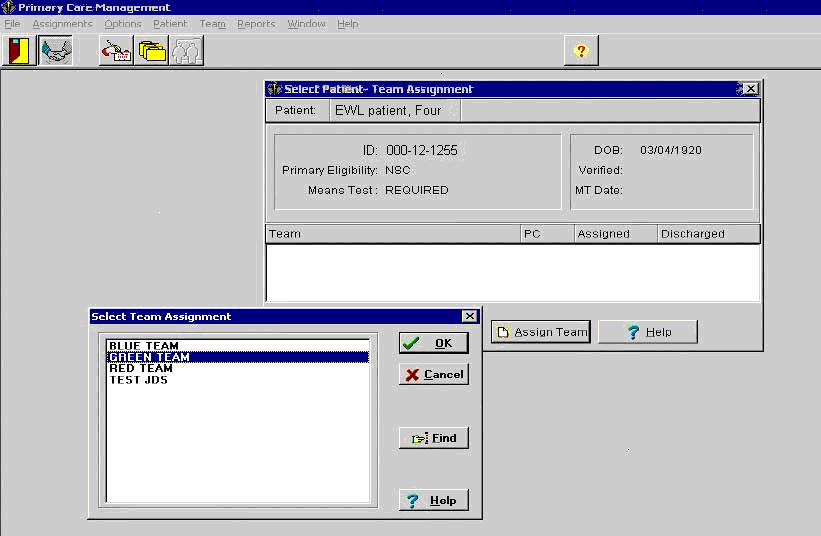 If the selected team is over the maximum capacity, the Waiting List window opens giving the user the opportunity to enter the patient on the wait list.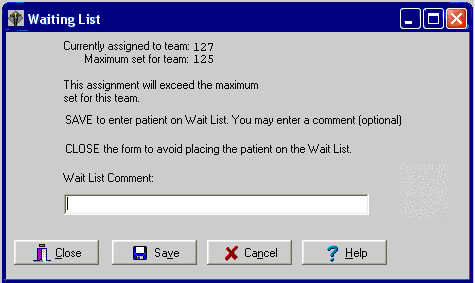 When a patient is assigned to a wait list the Team Assignment window will display the wait list assignment.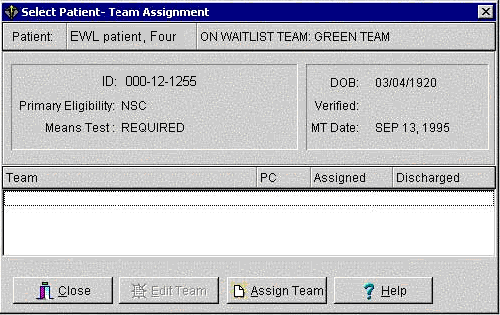 Wait List Utilities MenuThe Wait List (Sch/PCMM) Utilities menu allows users to:Request Inter-Facility Transfers Accept Inter-Facility TransfersCreate new EWL entries for another clinic, Use the Wait List as a scheduling reminder Open closed EWL EntriesTo access the Wait List (Sch/PCMM) Utilities menu, start with the Scheduling Manager's Menu and select Supervisor Menu.Select Supervisor Menu Option: wait List (Sch/PCMM) Utilities   1      Inter-Facility Transfer Request   2      Inter-Facility Transfer Accept   3      Wait List Batch Clinic Change   4      Wait List Enter/Edit as a Scheduling Reminder   5      Open Closed EWL EntrySelect Wait List (Sch/PCMM) Utilities Option:Inter-facility Transfer RequestTo access the Wait List (Sch/PCMM) Utilities menu, start with the Scheduling Manager's Menu and select Supervisor Menu.Select Supervisor Menu Option: wait List (Sch/PCMM) Utilities   1      Inter-Facility Transfer Request   2      Inter-Facility Transfer Accept   3      Wait List Batch Clinic Change   4      Wait List Enter/Edit as a Scheduling Reminder   5      Open Closed EWL EntrySelect Wait List (Sch/PCMM) Utilities Option:New RequestThe Inter-facility Transfer Request function is accessible from the Wait List (Sch/PCMM) Utilities menu option. The New Transfer (N) protocol is asking the user to make sure the patient is on an EWL list for a PCMM Team at their site before they enter a New Transfer for the patient.INTER-FACILITY TRANSFFR REQUEST Jan 25, 2007@09:53:56          Page:    1 of    1 User: EWLUSER,ONE                                                              Name                         SSN           Transfer to            Status     .1  EWLPTONE,RRRR PPPP           666-01-4321   DAYTON                CANCELLED   CHEYENNE VAMC                   PCMM TEAM ASSIGNMENT : BLUE TEAM                2  EWLPTONE,RRRR PPPP           666-01-4321   DAYTON                CANCELLED   CHEYENNE VAMC                   PCMM TEAM ASSIGNMENT : BLUE TEAM                3  EWLPTTWO,LLLLLL TTTT         666-02-8765   DAYTON                RECEIVED    CHEYENNE VAMC                   PCMM TEAM ASSIGNMENT : GRAY TEAM                4  EWLPTTHREE,CCCCC D JR        666-66-7676   DAYTON                TRANSMITTED CHEYENNE VAMC                   PCMM TEAM ASSIGNMENT : GRAY TEAM                5  EWLPTFOUR,T J                666-05-5555   DAYTON                TRANSMITTED CHEYENNE VAMC                   PCMM TEAM ASSIGNMENT : BLUE TEAM                6  EWLPTFIVE,HHH L              666-44-0123   DAYTON                RECEIVED    CHEYENNE VAMC                   PCMM TEAM ASSIGNMENT : GRAY TEAM                ______________________________________________________________________________          Enter ?? for more actions___________________________________________                                  N   New Transfer                        R   Remove Transfer RequestD   Display Inactive Entries            V   View Request DetailsSelect Action: Quit//Select “N” at the action prompt.Select Action: Quit// N   New TransferSelect SD WAIT LIST PATIENT:Enter the name of the EWL patient.If there is more than one match, the user is offered a list of patients to select fromSelect SD WAIT LIST PATIENT: EWLPATIENT   1   EWLPATIENT,ONE        5-1-55    107050155P     YES     NSC VETERAN   SMB     SMB   2   EWLPATIENT,TWO        1-1-56         YES     NSC VETERAN   3   EWLPATIENT,THREE        12-17-38    227121738P     YES     SC VETERAN   4   EWLPATIENT,FOUR        1-1-44    555551234     YES     SC VETERAN   5   EWLPATIENT,FIVE        1-1-30    555927888     YES     SC VETERANENTER '^' TO STOP, ORCHOOSE 1-5:If the patient selected has more than one open EWL entry, these are displayed for selection Select SD WAIT LIST PATIENT: EWLPATIENT   1    EWLPATIENT,ONE          5-1-55       000050155P     YES     NSC VETERAN   SMB     SMB   2   EWLPATIENT,TWO         1-1-56      000020246    YES         NSC VETERAN   3   EWLPATIENT,THREE       12-17-38    000121738P    YES     SC VETERAN   4   EWLPATIENT,FOUR        1-1-44      000551234     YES     SC VETERAN   5   EWLPATIENT,FIVE        1-1-30      000927888     YES     SC VETERAN ENTER '^' TO STOP, ORCHOOSE 1-5:When the EWL entry has been identified, the destination facility is enteredSelect Institution to transfer to:This is the institution code. Only national codes with a valid associated domain are accepted. The domain will be where the request is transmitted, e.g., CHEYENNE. REDACTED.The last step is to enter optional comments to be transmitted with the request. There may be a need to add further details or some explanatory text in addition to the Wait List and Demographic data that is sent by default. Depending on your default user characteristics, the preferred text editor appears; the line editor	______________________________________________________________________Transfer comments  1>	______________________________________________________________________________or the full screen editor.	________________________________________________________________________Transfer comments==[ WRAP ]==[ INSERT ]==================<  >=================[ <PF1>H=Help ]====<=======T=======T=======T=======T=======T=======T=======T=======T=======T>======Enter a blank line to exit the line editor or <CTRL>E to exit the full screen editor.Once this is entered, the message will be transmitted to its recipient and the status will be set to TRANSMITTED.INTER-FACILITY TRANSFER REQUEST Aug 02, 2005@13:34:48          Page:    1 of    1    .User: EWLUSER,ONE   Name                         SSN           Transfer to           Status1  EWLPATIENT,ONE               000-55-0555   BAY PINES VAMC        TRANSMITTEDAKRON                           SPECIFIC CLINIC : PRIMARY CARE                                                                                     .          Enter ?? for more actions                                                  .N   New Transfer                        R   Remove Transfer RequestD   Display Inactive Entries            V   View Request DetailsSelect Action: Quit//When the message is received, an acknowledgement message is returned and the status will change to RECEIVED. N.B. This may take some time due to possible delays on mail servers.View Request DetailsTo view the details of active requests that have been made, enter “V” at the action prompt of the Transfer Request function main summary screen.                                                                                     .          Enter ?? for more actions                                                  .N   New Transfer                        R   Remove Transfer RequestD   Display Inactive Entries            V   View Request DetailsSelect Action: Quit//If there is more than one entry to choose, prompt appearsWhich entry?:  (1-4):When this is entered, the full details are shown.INTER-FACILITY XFER DETAILS   Aug 02, 2005@14:03:19          Page:    1 of    1     .User: EWLUSER,ONE                                                                                    .Name: EWLPATIENT,ONE                 Status:        RECEIVEDSSN:  107-05-0155P                   Date of birth: MAY 1,1955Wait List Type:  SPECIFIC CLINIC : PRIMARY CARETransfer to: BAY PINES VAMCComments:                                                                                     .          Enter ?? for more actions                                                  .Select Item(s): Quit//Remove Transfer RequestTo remove an active request, enter “R” at the action prompt of the Transfer Request function main summary screen.The full details will be displayed in the same format as the View Details screen with a confirmation promptINTER-FACILITY XFER REMOVE    Aug 02, 2005@14:27:23          Page:    1 of    1      .User: EWLUSER,ONE                                                                                     .Name: EWLPATIENT,ONE                 Status:        RECEIVEDSSN:  000-05-0155P                   Date of birth: MAY 1,1955Wait List Type:  SPECIFIC CLINIC :Transfer to: BAY PINES VAMCComments:                                                                                     .          Enter ?? for more actions                                                  .R    RemoveSelect Item(s): R//The way this is treated depends on the status of the transfer. If the status is TRANSMITTED, the acknowledgement has not been returned from the receiving site or the original message may have failed to arrive. In this case, the record of the request is simply removed. If the status of the request is RECEIVED, a corresponding record will be held at the receiving site and a message will have to be sent to request its removal. Once this is sent and until an acknowledgement message is received to indicate that the request has been removed, the status will stay as CANCELLED.If a request is removed that has arrived at the receiving site but where the acknowledgement has been delayed for some reason, there is a mechanism to automatically send a removal message back when the acknowledgement is eventually returned. This will prevent a possible file mismatch at the two sites.Display Inactive EntriesInactive entries are those requests that have reached resolution through acceptance or rejection at the receiving site. They have a status of REFUSED or ACCEPTED and are not displayed on the main summary screen. A summary of these entries can be displayed by entering “D” at the action prompt of the Transfer Request function main summary screen.INTER-FACILITY XFER INACTIVE  Aug 02, 2005@14:40:34          Page:    1 of    1      .User: EWLUSER,ONE   Name			     SSN		Transfer to		Status_______      .1  EWLPATIENT,ONE               555-55-0555   BAY PINES VAMC       REFUSEDAKRON                           SPECIFIC CLINIC : PRIMARY CARE1  EWLPATIENT,TWO               555-55-0556   BAY PINES VAMC       ACCEPTEDAKRON                           SPECIFIC CLINIC : PRIMARY CARE	Enter ?? for more actions______________________________________________             .V    View Request DetailsSelect Item(s): Quit//The details of a request can be viewed by entering “V” at the action prompt. If there is more than one entry displayed, a further prompt will request the line to be viewed.Inter-facility Transfer Request AcceptanceRequest SummaryThe Inter-facility Transfer Accept function is accessible from the Wait List (Sch/PCMM) Utilities menu option.The main screen displays a summary of requests that have been received and await resolution.INTER-FACILITY TRANSFER ACCEPT Aug 05, 2005@11:18:05          Page:    1 of    1     .   Name                       Transmission date          Sending Institution          .1  EWLPATIENT,ONE             AUG 02, 2005@13:31:16      VAMC REDACTED                                                                                     .          Enter ?? for more actions____________________________________________      .V    View DetailsSelect Action: Quit//To view the transfer request details, enter “V” at the action prompt. This brings up the details screen directly if there is only one request. Otherwise, a further prompt will request the entry to view before displaying the details.Request DetailsINTER-FACILITY XFER DETAILS   Aug 05, 2005@11:21:04          Page:    1 of    1      .Transmg. Inst: VAMC REDACTED                  Transmn. Date: AUG 02, 2005@13:31:16Name: EWLPATIENT,ONE              Sex: FEMALE DoB: MAY 01, 1955 SSN: 000050155PAddress: 212 NE 3         REDACTED         YOLO         TEXAS 75214Service connected: YES  Percentage: 50Primary Eligibility: SERVICE CONNECTED 50% to 100%Wait List Type: PCMM TEAM ASSIGNMENT : VASSER'S TEAM 1Desired Date of Appt:   Integration Control Number: 5000000167Comments:                                                                            .          Enter ?? for more actions                                                  .A    Accept               P    Print Coversheet     R    RejectSelect Item(s): Quit//This is the screen from where all other actions take place on this request. The request may be rejected or accepted, or the print of a coversheet may be requested. The coversheet mush be requested before acceptance is made as the request entry is removed after that.To reject the request, “R” is entered at the action prompt and the user is returned to the previous screen.To print the coversheet, “P” is entered at the action prompt. The output device is entered at the next prompt and the coversheet is printed.DEVICE: HOME//To accept the transfer for this function, the details should be entered on the system as a new EWL entry or scheduled appointment and the details printed out to refer to. Having done that, “A” is entered at the action prompt for this screen. Following that a confirmation prompt appears to emphasize the need to enter the details before the record is removed.Do you confirm that the appropriate action was taken to schedule this patientfor an appointment or she/he has EWL entry and the cover sheet has been printed?? N//When this statement is confirmed, the details are resolved and the user is returned to the previous screen.Once a request has been either rejected or accepted, an acknowledgement message is returned to the requesting site which will trigger notification messages to the administration mail group there. If the result was accepted, the EWL entry at the requesting site will be closed with a disposition reason, new for this function, of TR – TRANSFERRED.Wait List Batch Clinic ChangeThis option allows all the patients on one Clinic’s Wait list to be transferred to another Clinic’s Wait List. Provide the name or number of the Source Institution and Source Clinic as well as the name or number of the Destination Clinic and Destination Institution.Select Supervisor Menu Option: wait List (Sch/PCMM) Utilities   1      Inter-Facility Transfer Request   2      Inter-Facility Transfer Accept   3      Wait List Batch Clinic Change   4      Wait List Enter/Edit as a Scheduling Reminder   5      Open Closed EWL EntrySelect Wait List (Sch/PCMM) Utilities Option:Select Wait List (Sch/PCMM) Utilities Option: 3  Wait List Batch Clinic Change                    Scheduling/PCMM Batch Change EWL ClinicSelect Source Institution: REDACTED, NY//  Answer with INSTITUTION NUMBER, or NAME, or STATUS, or STATION NUMBER, or     OFFICIAL VA NAME, or CURRENT LOCATION, or CODING SYSTEM/ID PAIR, or     NPI, or STATUS, or NAME (CHANGED FROM), or CODING SYSTEMSelect Source Clinic: CECELIA'S CARDIO                 REDACTED    Answer with SD WL CLINIC LOCATION, or NUMBER, or INSTITUTION, or        DATE INACTIVATEDSelect Destination Institution: REDACTED// REDACTEDSelect Destination Clinic: GENERAL CARDIO	REDACTEDUse the Wait List as a Scheduling ReminderThis option allows the user to enter "tickler" or reminder type entries.Select Wait List (Sch/PCMM) Utilities Option: 4  Wait List Enter/Edit as a Scheduling Reminder                      Scheduling/PCMM Enter/Edit Wait ListSelect PATIENT NAME: EWLPATIENT,ONE  EWLPATIENT,ONE        10-30-60    000119999     YES     ACTIVE DUTY                NO ENROLLMENT APPLICATION ON FILE Patient is not on Waiting List. Do you wish to Add Patient? Yes// Note: you are about to create an EWL entry to be used as a Scheduling Reminder.     Select Wait List Type:    1. PCMM TEAM ASSIGNMENT   2. SERVICE/SPECIALTY   3. SPECIFIC CLINICEnter response: 3  SPECIFIC CLINICSelect Institution: REDACTED     NY  VAMC      500  Select Clinic: CECELIA'S CARDIOLOGY             REDACTEDPriority1. Future Date2. ASAPEnter response: 2  ASAP JUN 15, 2007Request By1. Provider2. PatientEnter response: 1  ProviderProvider Requesting Appointment: ADHVARYU,KALINDI       KA Comments:                *** Patient has been added to Wait List ***Open Closed EWL EntryThe option Open Closed EWL Entry [SD WAIT LIST OPEN CLOSED ENTRY] will allow the user to manually open a closed EWL entry, with exception of closed EWL entries with code ER:ENTERED IN ERROR. This process enters the value 'O' – Other in the Reopen Reason field along with a required comment in the Reopen Comment field. This option is on the Wait List Utilities (Sch/PCMM) [SD WAIT LIST UTILITIES] menu as shown below.Select Supervisor Menu Option: wait List (Sch/PCMM) Utilities   1      Inter-Facility Transfer Request   2      Inter-Facility Transfer Accept   3      Wait List Batch Clinic Change   4      Wait List Enter/Edit as a Scheduling Reminder   5      Open Closed EWL EntrySelect Wait List (Sch/PCMM) Utilities Option:Using EWL When Team is Under Maximum CapacityThe user cannot put the patient on a Wait List for a PCMM Team (using the PCMM GUI) unless that PCMM Team is full (is over capacity). These are PCMM Business Rules. To place a patient on the EWL for a Team that is under capacity, the user must use the Enter/Edit Wait List (Sch/PCMM) option in the Wait List (Sch/PCMM) Menu.Select Scheduling Menu Option: Appointment Menu   AM     Appointment Management   CK     Appointment Check-in/Check-out   WL     Wait List (Sch/PCMM) Menu ...          Add/Edit Stop Codes          Append Ancillary Test to Appt.          Cancel Appointment          Chart Request          Check-in/Unsched. Visit          Computer Generated Menu ...          Delete Ancillary Test for Appt.          Discharge from Clinic          Display Appointments          Edit Clinic Enrollment Data          Enrollment Review Date Entry          Find Next Available Appointment          Make Appointment          Multiple Appointment Booking          Multiple Clinic Display/Book          No-ShowsSelect Appointment Menu Option: WL  Wait List (Sch/PCMM) Menu   1      Inquire Wait List (Sch/PCMM)   2      Enter/Edit Wait List (Sch/PCMM)   3      Disposition Wait List (Sch/PCMM) Entry   4      Wait List (Sch/PCMM) Reports ...   5      Wait List (Sch/PCMM) Parameter Enter/EditSelect Wait List (Sch/PCMM) Menu Option: 2  Enter/Edit Wait List (Sch/PCMM)                      Scheduling/PCMM Enter/Edit Wait ListSelect PATIENT NAME: <Enter the patient’s name and continue the process for adding the patient to the Wait List.>Wait List Import ToolSites that currently keep waiting lists are able to import their lists into the EWL via the Wait List Import Tool. This utility imports local Wait List entries into the EWL.NOTE. Specific Clinics and Service/Specialties must be set up for each Institution/Division before Importing Wait List entries with the Import Tool.Using the Wait List Import ToolTo use the Wait List Import Tool sites must convert their Wait List from its current format into a comma delimited text file (.txt). This is the excepted format for the tool. This file is called the Import file. The Import file can be created from Vista using FileMan’s DATA EXPORT TO FOREIGN FORMAT options or from Excel using the CSV format. This text file must contain four fields.Social security number (SSN) (Entered as xxxxxxxxx or xxx-xx-xxxx) Institution Name (The name of the Institution from file 4) Clinic Type {this numeric field is numbered 1-4, with 1 being file 404.51 (Team), 2 being file 404.57 (Team Position), 3 being file 409.31 (SD WL Service/Specialty), and 4 being file 409.32 (SD WL Clinic Location)}   Clinic Type Modifier {a specific choice within one of the clinic types. For example, if clinic type 1 (Team) were chosen, the modifier would be a specific team.} \Desired Date (Entered as the FileMan acceptable date. This is date for which the appointment is being requested. Applies only to Clinic Types 3 and 4.) (Note: If the desired date is requested then the priority is set to future and a date is automatically plugged in. If there is no desired date than the priority is set to ASAP, and the date the file is imported is automatically entered.)Note: If there is no value for a field then a null value is entered (""). One row of five fields defines a single record for entry into the Electronic Wait List. Example #1Values are submitted for all fields                          FIELDS 
1 2 3 4 5 
 "123456789","VA","1","CLINIC","01/12/2003"
Example #2No value is submitted for field 5. A null ("") is entered this field position.                          FIELDS 
1 2 3 4 5 
 "123456789","VA","1","CLINIC",""1. Select a server or add a new IP address for the server. Log on to Vista. 2. Click on FILE, then OPEN or click the open folder icon on the toolbar.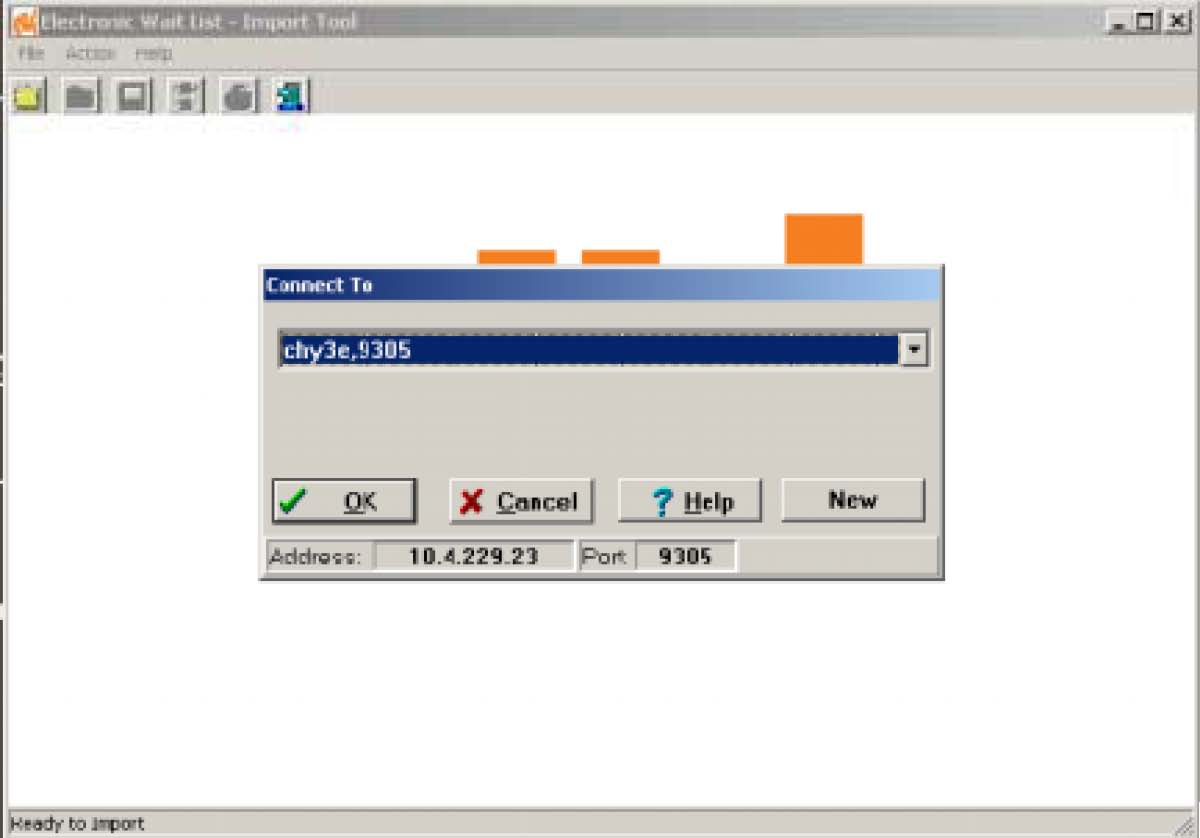 3. Log on to Vista.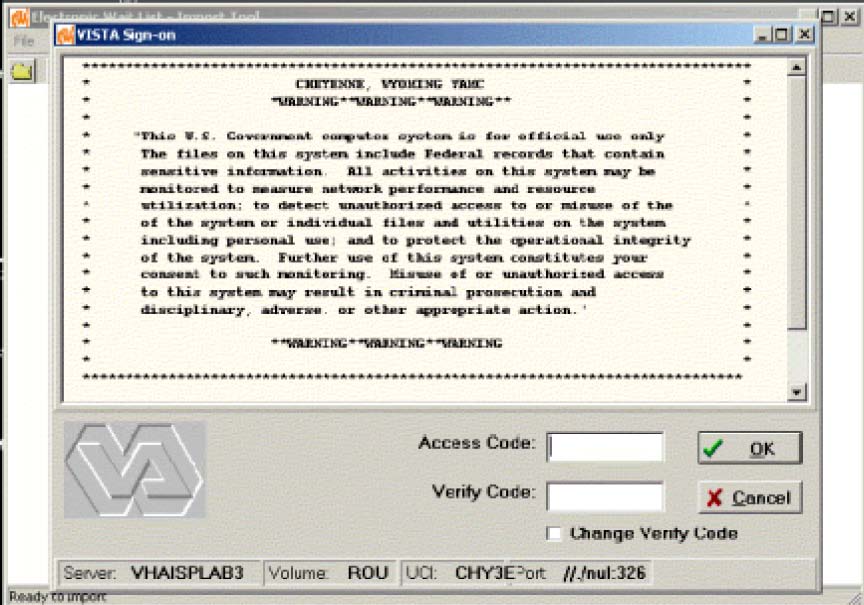 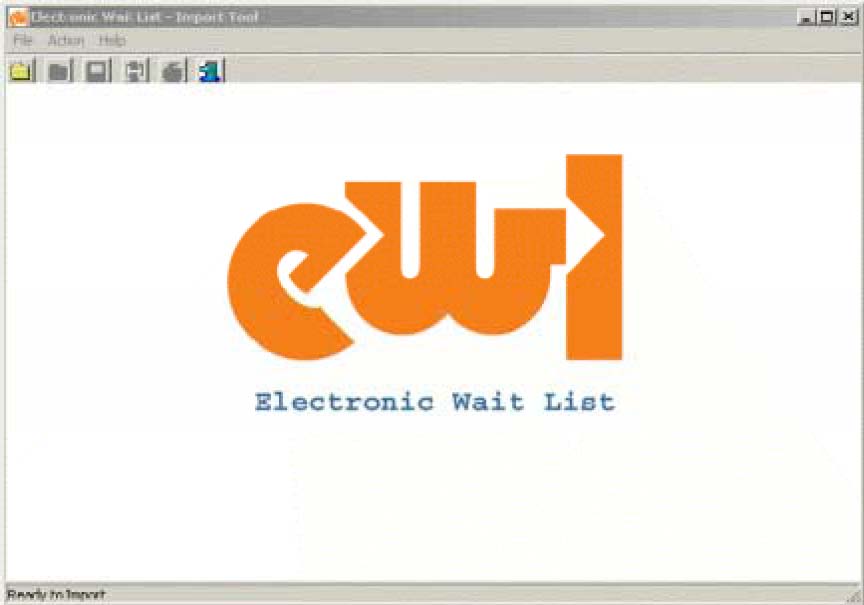 4. Click on FILE then OPEN or click the open folder icon on the toolbar.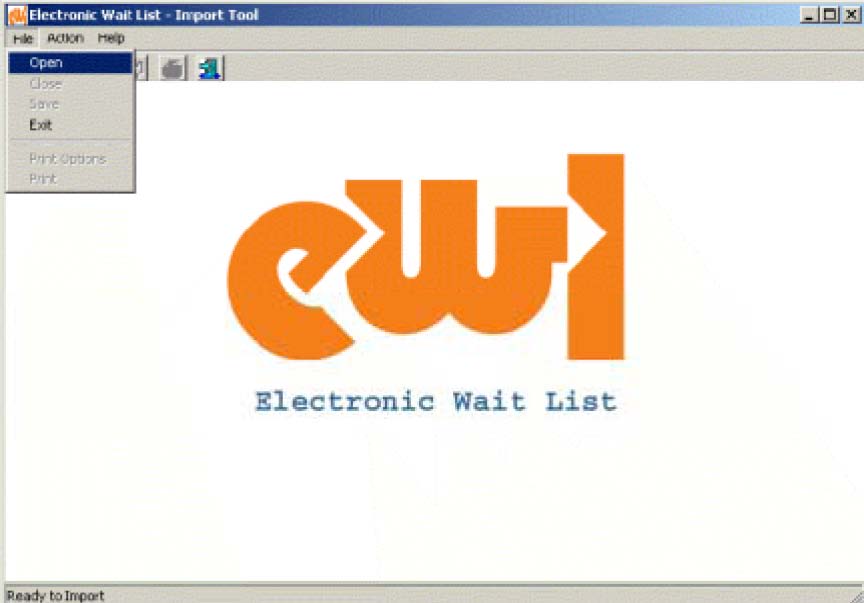 5. Select Import Options. Checking Pre-set Field Values pre-sets the Institution, Wait List Type, or Wait List Type Modifiers to the values the user selects and overwrites the values found for those fields in the IMPORT FILE. If the user leaves Pre-set Field Values unchecked, no changes are made to the IMPORT file. Click CONTINUE to accept the pre-set values or SKIP IT to cancel using pre-set values. 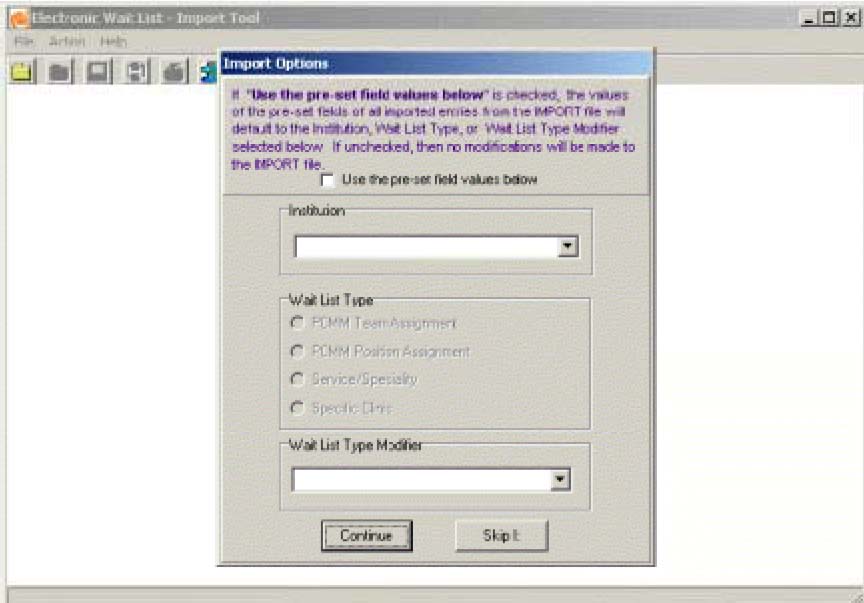 6. Select the IMPORT file.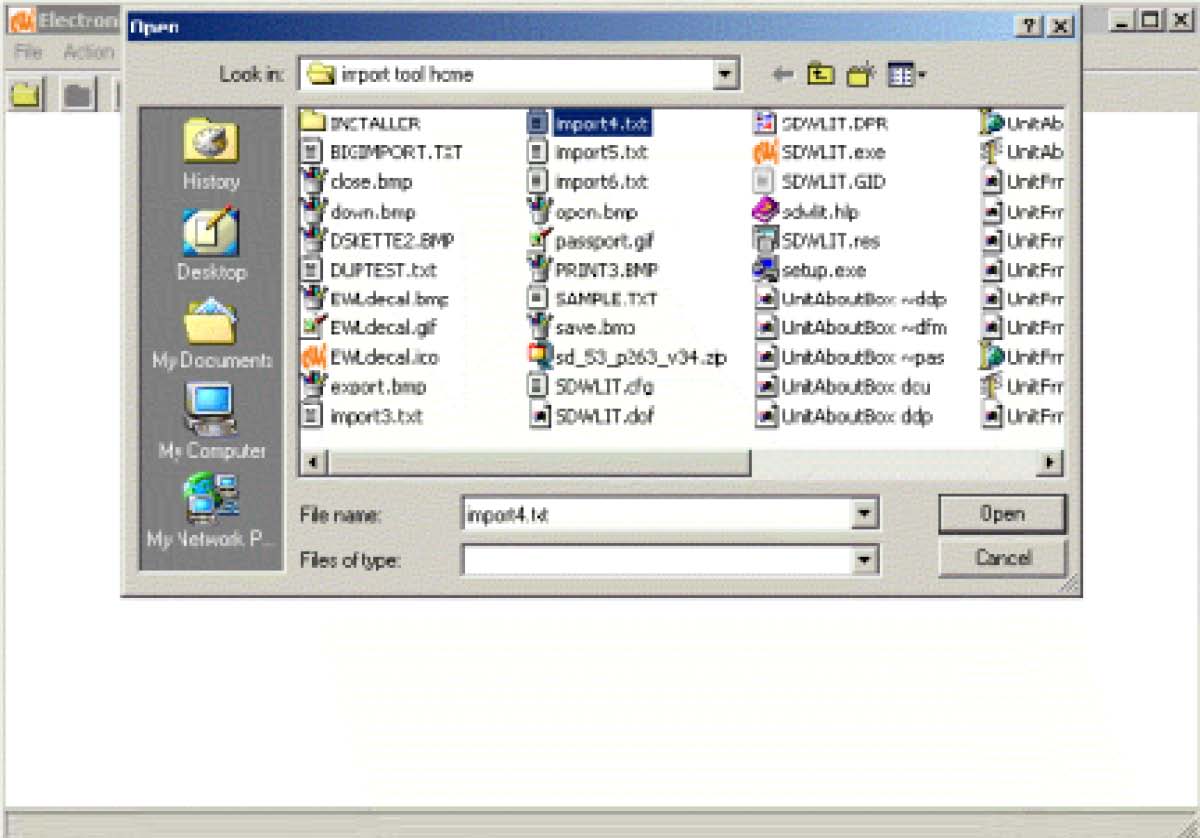 7. The IMPORT file displays in the grid. Entries can be reviewed or edited. To edit slowly, click twice in the field to be edited.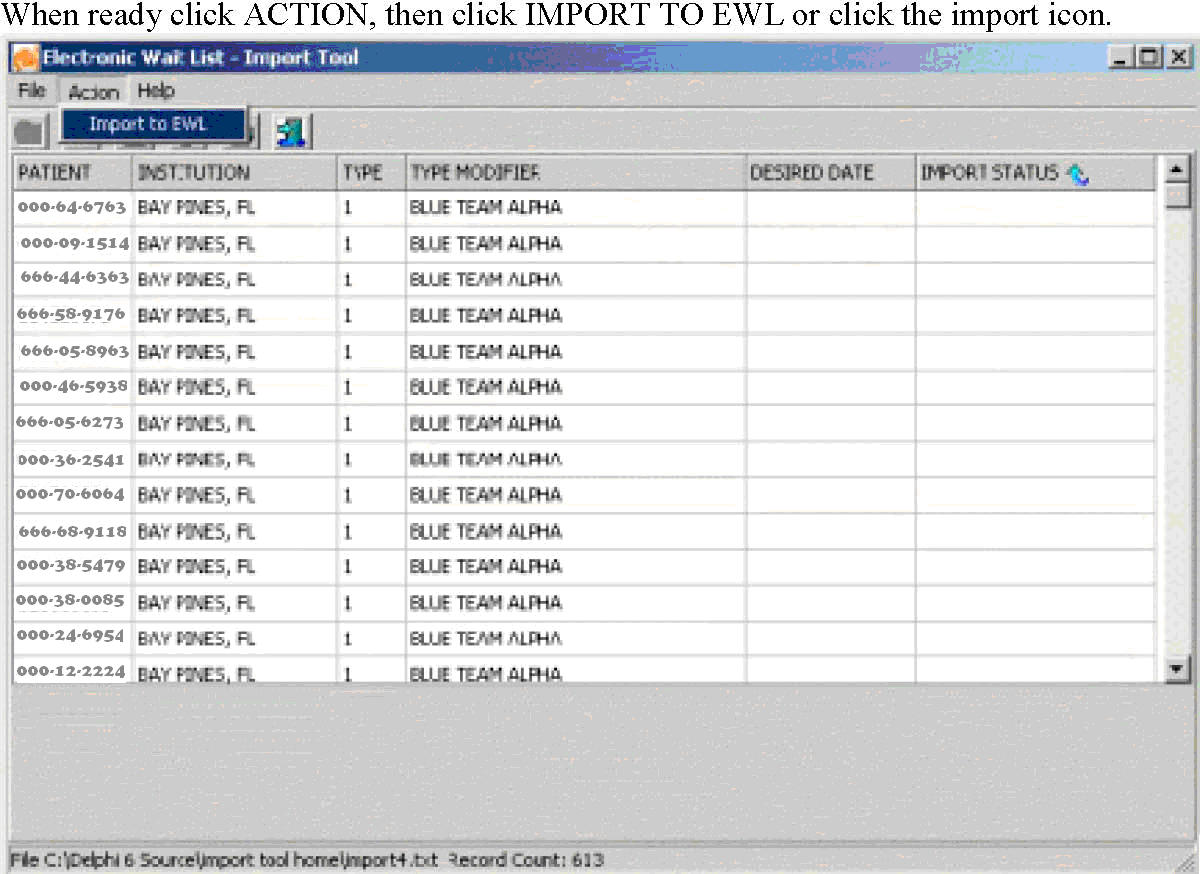 Each row of the grid is submitted to EWL as a new record. If the record is validated and accepted by EWL, the successful addition is noted at the bottom of the screen. If EWL cannot validate the record, the reason for the failure is noted in the IMPORT STATUS column of the grid, e.g., duplicate entry. To sort on a field, click on the column heading for that field, e.g., sort on Import Status. The rows of failed imports can be reviewed and edited and the import action can be repeated. 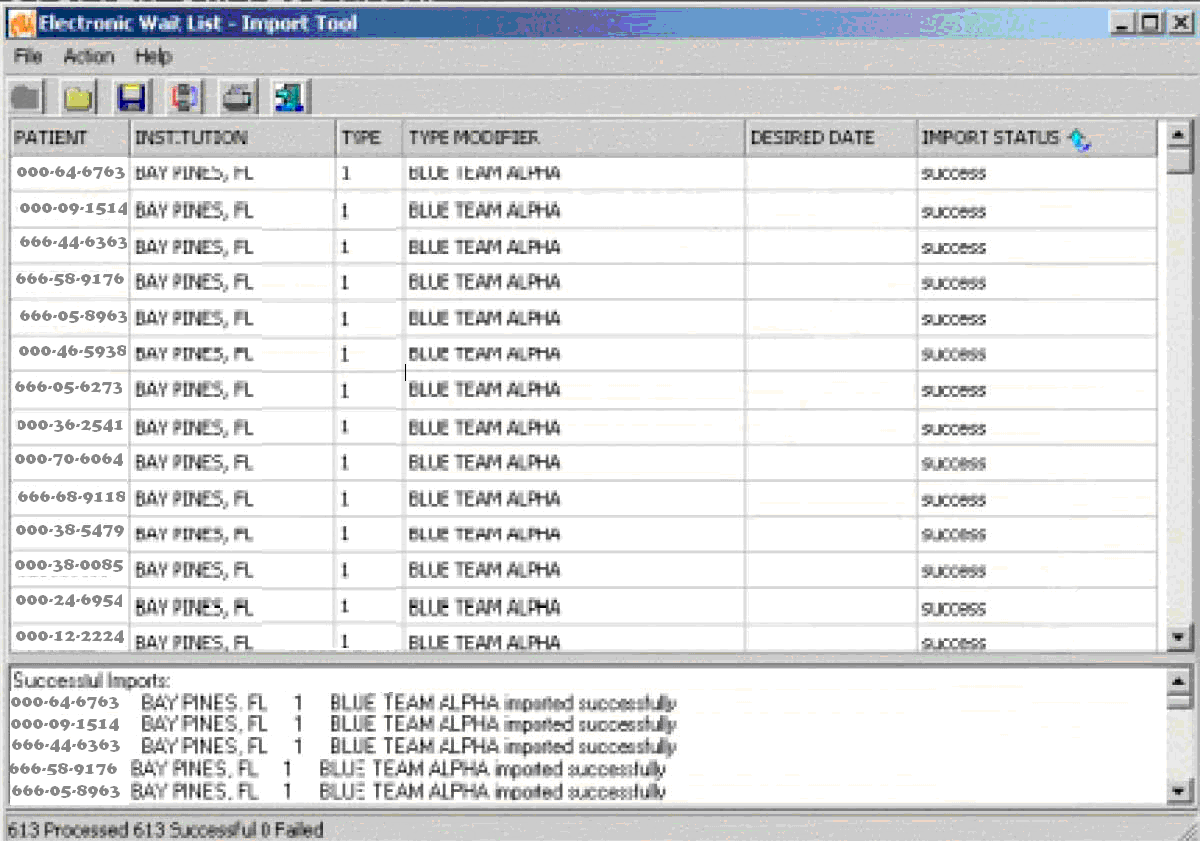 Transmission to National Patient Care Database in AustinThis functionality is now accomplished by CDW/VSSC. Patch SD*5.3*638, DISABLE EWL TRANSMISSION OPTION, update. Removed contents of “Transmission to National Patient Care Database in Austin” section. Data is now retrieved from the Corporate Data Warehouse (CDW) effective 10/1/2014.GlossaryAppendix A - Patch SD*5.3*420 - EWL Transmission FieldsThis functionality is now accomplished by CDW/VSSC. Patch SD*5.3*638, DISABLE EWL TRANSMISSION OPTION, update. Removed contents of “Transmission to National Patient Care Database in Austin” section. Data is now retrieved from the Corporate Data Warehouse (CDW) effective 10/1/2014.The following fields in file SD WAIT LIST (#409.3) were added to SD Wait List Trans to AAC [SD WAIT LIST TRANS TO AAC] option.	FIELD NUMBER	FIELD NAME	 ----------------------------	13		SCHEDULED DATE OF APPT	13.1		DATE APPT. MADE 	13.2		APPT CLINIC 	13.3		APPT INSTITUTION 	13.4		APPT STOP CODE 	13.5		APPT CREDIT STOP CODE 	13.6		APPT STATION NUMBER 	13.7		APPT CLERK 	13.8		APPT STATUS 	14		SERVICE CONNECTED PERCENTAGE 	15		SERVICE CONNECTED PRIORITY 	29		REOPEN REASON	30		REOPEN COMMENTPATCH SD*5.3*420 data types for new fields. SCHEDULED DATE OF APPT  -  Date/time in FileMan format DATE APPT. MADE  -  Date in FileMan format APPT CLINIC – Pointer to file 44 APPT INSTITUTION  -  Pointer to file 4 APPT STOP CODE  -  Pointer to file 40.7 APPT CREDIT STOP CODE  -  Pointer to file 40.7 APPT STATION NUMBER  -  Free text 3-6 characters APPT CLERK  -  Pointer to file 200 APPT STATUS  -  Set of codes	R	= Scheduled/Kept	'I' 	= Inpatient	NS	= No-Show	NSR	= No-Show, Rescheduled	CP	= Canceled by Patient	CPR	= Canceled by Patient, Rescheduled	CC	= Canceled by Clinic	CCR	= Canceled by Clinic, Rescheduled	NT	= No Action Taken  SERVICE CONNECTED PERCENTAGE -  Number between 0 and 100  SERVICE CONNECTED PRIORITY  -  Set of codes	0 = NO	1 = YESREOPEN REASON – Set of codes	CC	= INACTIVATED CLINIC	CA	= CANCELED APPOINTMENT	DE	= DATE OF DEATH ERROR	O	= OTHERREOPEN COMMENT – Free text 3-72 characters.This field is already transmitted; a new code was added to the set DISPOSITION – Set of codes.	D	= DEATH	NC	= REMOVED/NON-VA CARE	SA	= REMOVED/SCHEDULED-ASSIGNED	CC	= REMOVED/VA CONTRACT CARE	NN	= REMOVED/NO LONGER NECESSARY	ER	= ENTERED IN ERROR	TR	= TRANSFERREDAppendix B – 132 Column Sample ReportsWait List Statistic ReportThis Sample Report was run on a test account with limited and spurious data.                             Wait List Stat ReportSelect Institution ALL // REDACTED    NY  VAMC  500  Another Institution:  CASTLE POINT   NY  VAMC  610Another Institution:Start Date: T-360  (JAN 22, 2007)End Date: T  (JAN 17, 2008)Do you wish to exclude any Teams, Specialties or Specific Clinics where ALLvalues are zero? YES//DEVICE: HOME// ;132;  UCX/TELNETJAN 17, 2008@15:51:41   Wait List (Sch/PCMM) Stat Report         Page: 1                                 STARTED Date: JAN 22, 2007                                FINISHED Date: JAN 17, 2008_____________________________________________________________________________________________________________                    PREV                                                                  #      #      # NOTWAIT LIST TYPE      REMN   CLSD   DTH    NC     SA     CC     NN     ER     CL     TR     ADD    REMN   REMVDINSTITUTION: REDACTEDPCMM TEAM ASSIG  BLUETEAM          0      6      0      0      6      0      0      0      0      0      7      1      0                    ------ ------ ------ ------ ------ ------ ------ ------ ------ ------ ------ ------ -----Sub-Totals:         0      6      0      0      6      0      0      0      0      0      7      1      0Enter RETURN to continue or '^' to exit: JAN 17, 2008@15:51:41   Wait List (Sch/PCMM) Stat Report         Page: 2                                 STARTED Date: JAN 22, 2007                                FINISHED Date: JAN 17, 2008_____________________________________________________________________________________________________________                    PREV                                                                  #      #      # NOTWAIT LIST TYPE      REMN   CLSD   DTH    NC     SA     CC     NN     ER     CL     TR     ADD    REMN   REMVDSPECIFIC CLINIC  DONNA'S CL ASAP   2      2      0      0      0      0      0      0      2      0      1      1      0  DONNA'S CL FUTUR  0      0      0      0      0      0      0      0      0      0      2      2      1  DONNA'S CL        0      1      0      0      0      0      0      0      1      0      2      1      1                    ------ ------ ------ ------ ------ ------ ------ ------ ------ ------ ------ ------ -----Sub-Totals:         2      3      0      0      0      0      0      0      3      0      5      4      2  PETER'S CL ASAP   0      1      0      0      0      0      0      0      1      0      1      0      0  PETER'S CL        0      1      0      0      0      0      0      0      1      0      1      0      0                    ------ ------ ------ ------ ------ ------ ------ ------ ------ ------ ------ ------ -----Sub-Totals:         0      2      0      0      0      0      0      0      2      0      2      0      0Institution Totals: 2      11     0      0      6      0      0      0      5      0      14     5      2Enter RETURN to continue or '^' to exit: JAN 17, 2008@15:51:41   Wait List (Sch/PCMM) Stat Report         Page: 3                                 STARTED Date: JAN 22, 2007                                FINISHED Date: JAN 17, 2008_____________________________________________________________________________________________________________                    PREV                                                                  #      #      # NOTWAIT LIST TYPE      REMN   CLSD   DTH    NC     SA     CC     NN     ER     CL     TR     ADD    REMN   REMVDINSTITUTION: CASTLE POINTPCMM TEAM ASSIG  GREEN TEAM        0      9      0      1      6      0      0      0      2      0      12     3      4  RED TEAM          0      2      0      0      1      0      0      0      1      0      2      0      0                    ------ ------ ------ ------ ------ ------ ------ ------ ------ ------ ------ ------ -----Sub-Totals:         0      11     0      1      7      0      0      0      3      0      14     3      4Institution Totals: 0      11     0      1      7      0      0      0      3      0      14     3      4Grand Totals:       2      22     0      1      13     0      0      0      8      0      28     8      6Abbreviations used in this reportEnrollment Wait List Statistic ReportThis Sample Report was run on a test account with limited and spurious data.Enrollment Wait List (Sch/PCMM) Statistic Report                       Wait List Enrollment Status ReportSelect Institution ALL // REDACTED    NY  VAMC  500  Another Institution: Start Date: T-360  (JAN 22, 2006)End Date: T  (JAN 17, 2007)DEVICE: HOME// ;132;  UCX/TELNETJAN 17, 2007@15:39 Wait List (Sch/PCMM) Enroll Status Report     Page: 1                                 STARTED Date: JAN 22, 2006                                FINISHED Date: JAN 17, 2007_____________________________________________________________________________________________________________                    PREV                                                                  #      #      # NOTWAIT LIST TYPE      REMN   CLSD   DTH    NC     SA     CC     NN     ER     CL     TR     ADD    REMN   REMVDINSTITUTION: REDACTEDENROLLMENT PRIORITY: PRIORSPECIFIC CLINIC  DONNA'S CL ASAP   0      0      0      0      0      0      0      0      0      0      1      1      0  CECELIA'S  ASAP   0      1      0      0      1      0      0      0      0      0      1      0      0                    ------ ------ ------ ------ ------ ------ ------ ------ ------ ------ ------ ------ ------Sub-Totals:         0      1      0      0      1      0      0      0      0      0      2      1      0ENROLLMENT PRIORITY: UNDETERMINEDPCMM TEAM ASSIG  FEYTEAM           0      6      0      0      6      0      0      0      0      0      7      1      0JAN 17, 2007@15:39 Wait List (Sch/PCMM) Enroll Status Report     Page: 2                                 STARTED Date: JAN 22, 2006                                FINISHED Date: JAN 17, 2007_____________________________________________________________________________________________________________                    PREV                                                                  #      #      # NOTWAIT LIST TYPE      REMN   CLSD   DTH    NC     SA     CC     NN     ER     CL     TR     ADD    REMN   REMVDSERVICE/SPECIAL  500 ASAP          0      0      0      0      0      0      0      0      0      0      0      0      0  MEDICAL/SU ASAP   0      0      0      0      0      0      0      0      0      0      0      0      0SPECIFIC CLINIC  DONNA'S CL ASAP   2      2      0      0      0      0      0      0      2      0      0      0      0  DONNA'S CL FUTURE 0      0      0      0      0      0      0      0      0      0      2      2      1  DONNA'S CL        0      1      0      0      0      0      0      0      1      0      2      1      1  PETER'S CL ASAP   0      1      0      0      0      0      0      0      1      0      1      0      0  PETER'S CL        0      1      0      0      0      0      0      0      1      0      1      0      0  CECELIA'S  ASAP   0      8      0      1      5      0      0      0      2      0      11     3      4  CECELIA'S  FUTURE 0      2      0      0      1      0      0      0      1      0      2      0      0Enter RETURN to continue or '^' to exit: JAN 17, 2007@15:39 Wait List (Sch/PCMM) Enroll Status Report     Page: 3                                 STARTED Date: JAN 22, 2006                                FINISHED Date: JAN 17, 2007______________________________________________________________________________________________________________                    PREV                                                                  #      #      # NOTWAIT LIST TYPE      REMN   CLSD   DTH    NC     SA     CC     NN     ER     CL     TR     ADD    REMN   REMVD  ALLERGY           0      0      0      0      0      0      0      0      0      0      1      1      0                    ------ ------ ------ ------ ------ ------ ------ ------ ------ ------ ------ ------ ------Sub-Totals:         2      21     0      1      12     0      0      0      8      0      27     8      6Institution Totals: 2      22     0      14     0      0      0      0      8      0      29     9      6Abbreviations used in this reportPREV REMN	Previously Remaining	CC	Removed/Va Contract Care	#ADD	Number AddedCLSD	Closed	NN	Removed/No Longer Necessary 	#REMN	Number RemainingDTH	Death	ER	Entered in Error	# NOT REMVD	Number Not RemovedNC	Removed/Non-VA Care	CL	Clinic ChangedSA	Removed/Scheduled- Assigned	TR	TransferredEWL Wait Time StatisticsThis Sample Report was run on a test account with limited and spurious data.EWL Wait Time Statistics* Previous selection: ORIGINATING DATE from Jan 1,2006 to Jan 1,2007@24:00START WITH ORIGINATING DATE: Jan 1,2006//   (JAN 01, 2006)GO TO ORIGINATING DATE: Jan 1,2007//   (JAN 01, 2007)DEVICE: ;132;  UCX/TELNETEWL Wait Time StatisticsThe following fields from file SD WAIT LIST (#409.3) are included in this report.   Originating Date   Scheduling Date of Appt   Date Appt Made   Date of Disposition   Desired Date of AppointmentThe following fields are computed calculations included in the report.Refer to the following report key to translate field values:   a = Scheduled Date of Appt - Originating Date   b = Desired Date of Appointment - Originating Date   c = Desired Date of Appointment - Scheduled Date of Appt   d = Date of Disposition - Originating Date   e = Originating Date - Date Appt MadeEWL WAIT TIME STATISTICS REPORT                                                               JAN 17,2007  15:56    PAGE 1                                            SCHED DT            DT APPT        DESIRED DTPATIENT               SSN   ORIG DATE       APPT                MADE           APPT            DISPOSITION DT------------------------------------------------------------------------------------------------------------------------EWLPATIENT,TEN        8888  OCT 24,2006     OCT 24,2006  08:00  OCT 24,2006    OCT 24,2006     OCT 24,2006                                a.   0           b.   0           c.   0           d.   0           e.   0EWLPATIENT,TWO        0246  OCT 24,2006     NOV  9,2006  11:00  DEC 19,2006    OCT 24,2006     DEC 19,2006                                a.   16          b.   0           c.   -16         d.   56          e.   -56EWLPATIENT,TWO        0246  OCT 24,2006     DEC 20,2006  12:00  DEC 20,2006    OCT 24,2006     DEC 20,2006                                a.   57          b.   0           c.   -57         d.   57          e.   -57EWLPATIENT,TWO        0246  OCT 25,2006     OCT 30,2006  08:00  OCT 25,2006    OCT 25,2006     OCT 25,2006                                a.   5           b.   0           c.   -5          d.   0           e.   0EWLPATIENT,TWO        0246  OCT 25,2006     OCT 30,2006  08:00  OCT 25,2006    OCT 25,2006     OCT 25,2006                                a.   5           b.   0           c.   -5          d.   0           e.   0DateDescription (Patch # if applic.)Project ManagerTechnical Writer12/27/2004Manual updated to comply with SOP 192-352 Displaying Sensitive DataREDACTEDREDACTED03/15/2006Manual updated to include enhancements made by Patch SD*5.3*420 - EWL Transmission FieldsREDACTEDREDACTED09/28/2006Manual updated to include enhancements made by Patches SD*5.3*327  SD*5.3*394 SD*5.3*417 & SD*5.3*467REDACTEDREDACTED11/07/2006Manual updated to include enhancements made by Patch SD*5.3*419 - EWL AD HOC Wait Time ReportREDACTEDREDACTED06/19/2007Manual updated to include enhancements made by Patch SD*5.3*446 - Scheduling Beyond 120 DaysREDACTEDREDACTED08/04/2008Manual updated to include corrections made by Patch SD*5.3*491 - EWL, PAIT and SCHEDULING CorrectionsREDACTEDREDACTED10/09/2008Patch SD*5.3*505 – Updated Wait List Statistic ReportREDACTEDREDACTED10/22/2008Formatting ChangesREDACTEDREDACTED06/25/2009Manual updated  (p. 7) for change made by Patch SD*5.3*538 - ELECTRONIC WAIT LIST FIXESREDACTEDREDACTED06/19/2012Manual updated  (p. 50, 70) for change made by Patch SD*5.3*539 - ELEC WAIT LIST, PAT APPT INFO TXN, PRIM CARE MGT MOD FIXESREDACTEDREDACTED03/19/2014Patch SD*5.3*594 updates. Page 6, enhancement allows scheduling more than 120 days from the “desired date”. Page 20, cancelling an appointment description clarified.REDACTEDREDACTED04/16/2016Patch SD*5.3*524 update. Page 33, add menu item for new report. Page 50, new report description.REDACTEDREDACTED03/15/2016Patch SD*5.3*638, DISABLE EWL TRANSMISSION OPTION, update. Removed contents of “Transmission to National Patient Care Database in Austin” section.REDACTEDREDACTEDPATIENT FILE SCEWL SCSC % UPDATEPRIORITY UPDATEMESSAGE TYPE('<50) & (=)(<50) & (=)NONONONE<50('<50)YESNOMESSAGE 2>49 & (=)>49 & (=)YESYESNONE<50 & (=)<50 & (=)NONONONE>49<50YESYESMESSAGE 1<50 & (=)<50 & (=)YESNOMESSAGE 2SERVICE CONNECTEDSC PERCENTAGEPRIMARY ELIGRESULTNO>49%SERVICE CONNECTED 50 - 100Error MessageNO<50%SERVICE CONNECTED 50 - 100Error MessageNONULLSERVICE CONNECTED 50 - 100Error MessageNO>49%NULLError MessageNO<50%NULLError MessageNONULLNULLError MessageNO>49%OTHER STATUSError MessageNO<50%OTHER STATUSError MessageNONULLOTHER STATUSNo MessageNO>49%SC LESS THAN 50Error MessageNO<50%SC LESS THAN 50Error MessageNONULLSC LESS THAN 50Error MessageNULL>49%SERVICE CONNECTED 50 - 100Error MessageNULL<50%SERVICE CONNECTED 50 - 100Error MessageNULLNULLNULLError MessageYESNULLSERVICE CONNECTED 50 - 100Error MessageYES>49%NULLError MessageYES<50%NULLError MessageYESNULLNULLError MessageYES>49%OTHER STATUSError MessageYES<50%OTHER STATUSError MessageYESNULLOTHER STATUSError MessageYES>49%SC LESS THAN 50Error MessageYES<50%SC LESS THAN 50No MessageYESNULLSC LESS THAN 50No MessageYES>49%SERVICE CONNECTED 50 - 100No MessageYES<50%SERVICE CONNECTED 50 - 100Error MessageYESNULLNULLError Message# Wait List Type P Waiting ForInstitution Date Entered1. PCMM TEAM ASSI RED TEAM VAMC ALB 092302 AACAustin Automation Center -The central repository for National Care Patient Care Database.ADPACAutomated Data Processing Applications CoordinatorAppointmentA meeting with a provider in a clinic; currently an appointment is entered for the clinic, and it may be scheduled in the future or entered in the past as already kept.Austin Automation CenterThe central repository for National Care Patient Care Database located in Austin, Texas.ClerkThis person is a clerk who performs data entry. Clinical ServicesA service defined at the Medical Center level, for example, Medicine, Surgery, Primary CareClosingAnother term for ‘inactivating’ a position or team.ConsultsWhen a patient is referred to a clinic on a one-time basis, he/she is not normally enrolled in that clinic.DatabaseThis refers to the information that is stored in your medical center’s computer program, e.g., patient information, service information, clinic information, etc.Disposition/Close EWL EntryChanging the Current Status field of EWL entry from ‘open’ to ‘closed’. There are several coded reasons, identified by the Disposition field of the SD WAIT LIST file. DSSDecision Support System E-Mail MessagesThese are the messages that are generated by a software event that delivers information to designated users via MailMan. E-mail messages in the PCMM module would include information about death notifications, inpatient movements; consult notifications, and team notifications or changes.EWLElectronic Wait List – VistA software package designed for recording, tracking and reporting veterans unable to acquire appropriate appointments within a specific VA medical center.The EWL may be used as a tool to avoid pre-scheduling clinics until the appropriate return interval, for example to track return appointment times for Advanced Clinic AccessHL7Health Level 7 - ANSI standard for electronic data exchange in healthcare environments.IRMInformation Resources ManagementMAKE APPOINTMENTA scheduling option which provides users the ability to schedule veterans for specific clinic appointments. This option also allows veterans to be placed on the Electronic Wait List if no appointment meets the veteran appointment criteria.MD- PHYSICIAN-PRIMARY CAREAs a physician, incumbent's duties are to advise on, administer, supervise, or perform professional and scientific work in one or more fields of medicine. The degree of Doctor of Medicine or Doctor of Osteopathy is a fundamental requirement, along with a current license to practice medicine and surgery in a US State, territory or the District of Columbia. As a Primary Care practitioner, the incumbent provides the first point of assistance for a patient seeking care. Primary Care duties include: (1) Intake and initial needs assessment, (2) Health promotion and disease prevention, (3) Management of acute and chronic bio-psychosocial conditions, (4) Access to other components of health care, (5) Continuity, and (6) Patient and non-professional care giver education & training. (from IL 10-93-031, Under Secretary for Health's Letter)  Can act as Primary Care Practitioner.MODULEA portion of a major software package, e.g. Primary Care functionality is considered a MODULE of the Scheduling package.NPCDNational Patient Care Database - is maintained in Austin and receives selected demographic and encounter-based clinical, diagnostic data form VA medical centers. This data enables a detailed analysis of VHA inpatient and outpatient health care activity.OTHERA general classification for those team members who do not belong in any of the listed Standard Position entries.PAPhysician’s AssistantPANELA panel is a group of individual patients for which the Primary Care Provider has accepted primary care responsibility. PATIENT PANELGroup of individual patients assigned to Team/Position/Practitioner. Can be either Primary Care or Non Primary Care patients; e.g., the Practitioner’s Patients Report includes both Primary Care and Non Primary Care patients assigned to the practitioner in the Patient Panel Count.PCPrimary care is the provision of integrated, accessible health care services by clinicians that are accountable for addressing a large majority of personal health care needs.PC CoordinatorPrimary Care CoordinatorPCMM  Primary Care Management Module - is the application for VA facilities to use for implementing primary care teams. Teams are created, positions associated with the teams are created, staff members are assigned to positions, and patients are assigned to the teams and positions.PCP Primary Care Provider - In PCMM, the Primary Care Provider is the position determined to be responsible for the coordination of the patient’s primary care.PHYSICIAN-PRIMARY CAREAs a physician, incumbent's duties are to advise on, administer, supervise, or perform professional and scientific work in one or more fields of medicine. The degree of Doctor of Medicine or Doctor of Osteopathy is a fundamental requirement, along with a current license to practice medicine and surgery in a US State, territory or the District of Columbia. As a Primary Care practitioner, the incumbent provides the first point of assistance for a patient seeking care. Primary Care duties include: (1) Intake and initial needs assessment, (2) Health promotion and disease prevention, (3) Management of acute and chronic biopsychosocial conditions, (4) Access to other components of health care, (5) Continuity, and (6) Patient and non-professional care giver education & training. (from IL 10-93-031, Under Secretary for Health's Letter) Can act as Primary Care Practitioner.PIMSPatient Information Management SystemPositionTeams are comprised of one or more staff positions. Individual practitioners are assigned to a team position. A position is designated to serve certain roles in the overall primary care setting.Preceptor Physician responsible for providing the overall care for patients assigned to an Associate Provider or Medical Student. On Primary Care Teams the Preceptor must be able to provide Primary Care.Primary Care.Primary care is the provision of integrated, accessible health care services by clinicians that are accountable for addressing a large majority of personal health care needs.Primary Care Management Module (PCMM)Primary Care Management Module is the application for VA facilities to use for implementing primary care teams. Teams are created, positions associated with the teams are created, staff members are assigned to positions, and patients are assigned to the teams and positions.Primary Care Provider (PCP)In PCMM, the Primary Care Provider is the position determined to be responsible for the coordination of the patient’s primary care.RoleA function or task of a staff member involved with the implementation, maintenance and continued success of primary care.SA: Removed/Scheduled-AssignedOne of reasons for disposition of open EWL entry. If this reason is selected the field related to corresponding appointment are filed into the EWL entry.SCService ConnectedService ConnectedWith respect to a condition or disability, the VA has determined that the condition or disability was incurred in or aggravated by military service.SDRefers to VistA’s Scheduling PackageSD EWL Background UpdateEWL Mail Group used for different kinds of notifications.SPECIALTY CLINICSA set of clinics that are defined as SUBSETS of generalized Service clinics such as Cardiology (specialty of Medicine); Orthopedics (specialty of Surgery), etc.STOP CODETreatment code used for reporting procedure performed during veterans visit.TEAMTeams are groups of staff members organized for a certain purpose (e.g., Primary Care).TEAM PROFILEThis is a screen within PCMM that shows the various characteristics of a particular team, e.g., number of patients allowed for enrollment, name, positions assigned, etc.UNIQUE PATIENT (UNIQUES)For PCMM Primary Care, unique patients are defined as the individual veteran (patient) enrolled in VA health care that make up the primary care provider’s panel. VAVeterans AdmissionVHAVeterans Health AdministrationVistAVeterans Health Information Systems and Technology Architecture, formerly known as Decentralized Hospital Computer Program, encompasses the complete information environment at VA medical facilities.PREV REMN    Previously RemainingCC  Removed/VA Contract Care#ADD                   Number AddedCLSD                ClosedNN    Removed/No Longer Necessary #REMN                Number RemainingDTH                  DeathER    Entered in Error# NOT REMVD   Number Not RemovedNC                     Removed/Non-VA CareCL    Clinic ChangedSA                     Removed/Scheduled- Assigned TR   Transferred